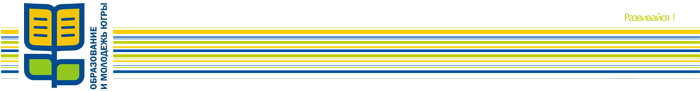 Формирование установок толерантного сознания обучающихся: инновационные технологии и универсальные методики.Методические материалы для преподавателей образовательных учреждений общего, начального, среднего и высшего профессионального образования.Введение	Перестроечные процессы 90-х годов в России затронули все сферы деятельности, включая и социальную политику. Безработица, обнищание, резкое падение уровня жизни, увеличение количества бездомных детей и многое другое стали характерными признаками социального кризиса. В результате высокой поляризации общества, т.е. непропорционального деления на богатых и бедных, с подавляющим количественным превосходством последних, индивидуальное недовольство и неудовлетворенность постепенно сформировали высокую социальную напряженность, которая реально стала проявляться в локальных социальных конфликтах разных уровней и типов.	В условиях социально-экономических и политических изменений, происходящих в обществе, особенно трудно приходится детям, подросткам и молодежи, с еще не устоявшимся мировоззрением, подвижной системой ценностей. Крушение идеалов, предлагаемых молодежи, обострили естественный юношеский нигилизм. Бездуховность и ее результат – потребительско–эгоистическое отношение к жизни порождают у многих молодых апатию, безразличие к себе и другим, что грозит потерей нравственного и духовного здоровья нации.	В силу этого, внимание к молодежи, ее социальным проблемам должно быть резко усилено. Определение средств, форм и методов работы с молодежью находится в прямой зависимости от знания экономических, возрастных, психологических и социальных особенностей данной группы населения, ее социального статуса, проблем и основных тенденций развития молодежной субкультуры в современных условиях.Как показывают социологические исследования, базовые ценностные ориентации молодых людей мало отличаются от тех, которые были значимыми и 30, и 40 лет назад: это семья, дружба и т.п. Тем не менее, инструментальные ценности, социальные установки существенно изменились (например, ориентация на достижение материального благополучия), потому что связаны со способами обретения базовых ценностей. Формирование первого поколения новой России происходило в основном в условиях неблагоприятной социально-экономической ситуации 90-х годов XX в., что создало предпосылки для маргинализации значительной части молодежи, девиации ее поведения, включая экстремизм.ЭкстремизмЭкстремизм - (от фр. extremisme, от лат. extremus— крайний)— приверженность к крайним взглядам и, в особенности, мерам (обычно в политике).«Шанхайская конвенция о борьбе с терроризмом, сепаратизмом и экстремизмом» от 15 июня 2001 г. даёт следующее определение понятия "экстремизм" (п. 3 ч. 1 ст. 1):Данную Шанхайскую конвенцию подписали: Республика Казахстан, Китайская Народная Республика, Кыргызская Республика, Российская Федерация, Республика Таджикистан и Республика Узбекистан. В январе 2003 года она была ратифицирована и с 29 марта того же года вступила в силу в России.Экстремистская деятельность:- насильственное изменение основ конституционного строя и нарушение целостности Российской Федерации;- публичное оправдание терроризма и иная террористическая деятельность;- возбуждение социальной, расовой, национальной или религиозной розни;- пропаганда исключительности, превосходства либо неполноценности человека по признаку его социальной, расовой, национальной, религиозной или языковой принадлежности или отношения к религии;- нарушение прав, свобод и законных интересов человека и гражданина в зависимости от его социальной, расовой, национальной, религиозной или языковой принадлежности или отношения к религии.Это определение экстремизму было дано в Федеральном законе от 25 июля 2002 г. № 114 –ФЗ «О противодействии экстремистской деятельности».Виды экстремизма: политический, национальный и религиозный. Национальный экстремизм выступает под лозунгами защиты «своего народа», его экономических интересов, культурных ценностей, как правило, в ущерб представителей других национальностей, проживающих на этой же территории.Под религиозным экстремизмом понимают нетерпимость по отношению к инакомыслящим представителям той же или другой религий. Политический экстремизм – это движения или течения против существующего конституционного строя. Молодежный экстремизм обычно рассматривается как массовое явление, выражающееся в пренебрежении к действующим в обществе правилам и нормам поведения или в отрицании их. Признаки экстремизма:1. Насильственное изменение основ конституционного строя и нарушение целостности Российской Федерации.Экстремистскими высказываниями являются призывы к революции, к восстанию, к неповиновению законно избранной власти, а так же собственно эта деятельность, названная в уголовном законодательстве вооруженным мятежом. Исходя из принципа территориальной целостности государства, серьезным посягательством на безопасность государства является сепаратизм, то есть попытки (включая призывы) к незаконному, в том числе насильственному отделению от России ее отдельных регионов.2. Публичное оправдание терроризма и иная террористическая деятельность.3. Возбуждение социальной, расовой, национальной или религиозной розни.4. Пропаганда исключительности, превосходства либо неполноценности человека по признаку его социальной, расовой, национальной, религиозной или языковой принадлежности или отношения к религии5. Нарушение прав, свобод и законных интересов человека и гражданина в зависимости от его социальной, расовой, национальной, религиозной или языковой принадлежности или отношения к религии 6. Воспрепятствование осуществлению гражданами их избирательных прав и права на участие в референдуме или нарушение тайны голосования, соединенные с насилием либо угрозой его применения.7. Воспрепятствование законной деятельности государственных органов, органов местного самоуправления, избирательных комиссий, общественных и религиозных объединений или иных организаций, соединенное с насилием либо угрозой его применения.8. Совершение преступлений по мотивам, указанным в пункте "е" части первой статьи 63 Уголовного кодекса Российской Федерации.9. Пропаганда и публичное демонстрирование нацистской атрибутики или символики либо атрибутики или символики, сходных с нацистской атрибутикой или символикой до степени смешения.10. Публичные призывы к осуществлению указанных деяний либо массовое распространение заведомо экстремистских материалов, а равно их изготовление или хранение в целях массового распространения.11. Публичное заведомо ложное обвинение лица, замещающего государственную должность Российской Федерации или государственную должность субъекта Российской Федерации, в совершении им в период исполнения своих должностных обязанностей деяний, указанных в настоящей статье и являющихся преступлением.12.Организация и подготовка указанных деяний, а также подстрекательство к их осуществлению.13. Финансирование указанных деяний либо иное содействие в их организации, подготовке и осуществлении, в том числе путем предоставления учебной, полиграфической и материально-технической базы, телефонной и иных видов связи или оказания информационных услуг.Социальная работа с молодежьюСоциальная работа с молодежью и в нашей стране, и во многих других странах является частью государственной молодежной политики. 	Государственная молодежная политика – это деятельность государства по созданию социально-экономических, правовых, организационных условий и гарантий для социального становления и развития молодых граждан, наиболее полной реализации творческого потенциала молодежи в интересах всего общества.	Объектом государственной политики являются молодые люди от 14 до 30 лет, молодые семьи и молодежные объединения.	Основными целями государственной молодежной политики являются: Содействие социальному, культурному, культурному и физическому развитию молодежи;Недопущение дискриминации молодых граждан по возрастному цензу;Создание условий для полного участия молодежи в социально-экономической, политической и культурной жизни общества;Расширение возможностей молодого человека в выборе своего жизненного пути, достижении личного успеха;Реализация инновационного потенциала молодежи в интересах общественного развития и самой молодежи.	Реализация государственной молодежной политики осуществляется на следующих принципах:- Принцип участия: привлечение молодых граждан к непосредственному участию в формировании и реализации политики и программ, касающихся молодежи и гражданского общества в целом;- Принцип социальной компенсации: обеспечение социальной и правовойзащищенности молодых граждан, необходимой для восполнения обусловленной возрастом ограниченности их социального статуса;- Принцип гарантий: предоставление молодому гражданину гарантированного государством минимума социальных услуг по обучению, воспитанию, духовному и физическому развитию, охране здоровья, профессиональной подготовке и трудоустройству, объем, виды и качество которых должны обеспечивать необходимое развитие личности и подготовку к самостоятельной жизни;- Принцип приоритета: оказание предпочтения общественным инициативам  по сравнению с соответствующей деятельностью государственных органов и учреждений при финансировании мероприятий в области молодежной политики. 	Решение возникающих в молодежной сфере социальных проблем не может быть реализовано без организации социальной работы, разворачивания деятельности социальных служб для несовершеннолетних и молодежи.	Социальная работа среди молодежи рассматривается среди молодежи как обеспечение наиболее благоприятных социально-экономических условий развития каждого молодого человека, способствующая социальному становлению личности, обретение ею всех видов свобод и полноценного участия индивидов в жизни общества. Под социальной работой с молодежью понимается профессиональная деятельность по оказанию помощи, как отдельному молодому человеку, так и группам молодых людей в целях улучшения или восстановления их способности к социальному функционированию; создание условий, благоприятствующих достижению этих целей в обществе, а также работа с молодыми людьми на коммунальном уровне, по месту жительства или в трудовых коллективах.	При организации деятельности социальных служб для несовершеннолетних и молодежи осуществляется целый комплекс мер. Решается задача по созданию и развитию комплекса специализированных служб и учреждений по оказании подросткам и молодежи разнообразных медико-социальных, психолого-педагогических, реабилитационных и социально-правовых услуг.	В соответствии с утвержденной номенклатурой органов по делам молодежи существует следующая структура социальных служб:Центр социально-психологической помощи молодежи для оказания медико-психолого-педагогической помощи молодежи, переживающей кризисные состояния, находящейся в конфликтных ситуациях, профилактики и предупреждения девиантного и суицидального поведения данной категории молодежи;Консультативный центр для подростков и молодежи, оказывающий квалифицированную, экстренную, анонимную, бесплатную психологическую помощь по телефону;Приют для подростков, создающий условия для жизнедеятельности несовершеннолетнего, отчужденного по объективным или субъективным причинам от благоприятных условий своего развития в семье, воспитательном учреждении, обществе;Центр ресоциализации молодежи, предназначенный для лиц, вернувшихся из мест заключения, и оказывающий им консультативную, социально-правовую, профориентированную и психологическую помощь, в первую очередь, несовершеннолетним, оказавшимся в дезаптированном состоянии;Центр информации для молодежи, оказывающий информационные и методические услуги органам исполнительной власти по делам молодежи, организациям и учреждениям, работающим с молодежью, различным группам молодежи.	Направлениями их работы являются:оказание социально-психологической помощи подросткам и молодежи путем создания бесплатных анонимных кабинетов психологической разгрузки, центров и служб;правовая помощь молодежи и молодой семье;профилактическая воспитательная работа с несовершеннолетними;медицинская и медико-социальная помощь молодежи;	выработка и осуществление многосторонних долгосрочных программ оздоровления молодежной социальной среды: профилактики отклоняющегося поведения детей и молодежи, восстановления и реорганизации социальной инфраструктуры для подростков и молодежи в микрорайонах, развития специализированных социальных служб адаптации и реабилитации молодежи; оказания психологической помощи подросткам, молодым людям, подвергшимся насилию, несовершеннолетним правонарушителям, воинам, вернувшимся из зоны боевых действий; экстренной помощи несовершеннолетним, организации их временного проживания при экстремальной ситуации; организации клубов общения, в том числе для молодых людей с ограниченными возможностями.	Создание и расширение сети социально-психологических центров для молодых людей, страдающих различными формами химической зависимости, наркологических служб, анонимных наркологических кабинетов для подростков и молодежи.ТолерантностьТолерантность – особое нравственное качество, отражающее активную социальную позицию и психологическую готовность к позитивному взаимодействию с людьми или группами иной национальной, религиозной, социальной среды, иных взглядов, мировоззрений, стилей мышления и поведения. http://ypk.yspu.yar.ru/tolerance/4.htmТолерантность - уважение, принятие и правильное понимание всего многообразия культур, форм самовыражения и проявления человеческой индивидуальности. Похожее по смыслу слово Терпимость ассоциируется часто с непротивлением, толерантность же предполагает активную жизненную позицию.Функции толерантностимирообеспечивающая- определяет  многомерность среды и разнообразных взглядов;- обеспечивает гармоничное мирное сосуществование представителей, отличающихся друг от друга по различным признакам;- служит общественным гарантом неприкосновенности и ненасилия по отношению к различного рода меньшинствам и легализует их положение с помощью закона.Регулирующая- позволяет сдержать неприязнь в сочетании с отложенной позитивной реакцией, либо заменить ее на позитивную;- предоставляет конструктивный выход из конфликтных ситуаций;- ориентирует отношения на соблюдение равноправия, уважения, свободы.Психологическая- служит основой  для нормализации психологической атмосферы в группе, обществе (атмосфера доверия, уважения, признания, поддержки);- формирует и развивает этническое самосознание;- обеспечивает этническую и социальную самоидентификацию;- поддерживает и развивает самооценку личности, группы;- снижает порог чувствительности к неблагоприятным факторам, фрустрационным ситуациям.Воспитательная- обеспечивает передачу опыта позитивного социального взаимодействия и опыта человечества в целом;- является совершенным образцом организации жизнедеятельности в социуме;- обеспечивает успешную социализацию;- развивает нравственное понимание, сопереживание, умение лояльно оценивать поступки других.Коммуникативная- развивает готовность к общению, сотрудничеству и пониманию;- позволяет установить конструктивное общение с представителями различных групп, иного мировоззрения.Культуросохраняющая- обеспечивает сохранение и преувеличение культурного опыта группы, этноса, общества.Креативная- обеспечивает возможность творческого преобразования окружающей действительности;- создает условия для безопасного проявления дивергентности, творческой активности;- создает условия для творческого самоутверждения.Фелицитологическая- позволяет получить счастье от общения с иными представителями и осознание своей индивидуальности, от признания группой и миром в целом.Цель воспитания толерантности воспитание в подрастающем поколении потребности и готовности к конструктивному взаимодействию с людьми и группами людей независимо от их национальной, социальной, религиозной принадлежности, взглядов, мировоззрения, стилей мышления и поведения.Достижение данной цели возможно при  решении конкретных задач, которые объединены в два взаимосвязанных блока:I. Воспитание у детей и подростков миролюбия, принятия и понимания других людей, умения позитивно с ними взаимодействовать:1) формирование негативного отношения к насилию и агрессии в любой форме;2) формирование уважения и признания к себе и к людям, к их культуре;3) развитие способности к межнациональному и межрелигиозному взаимодействию;4) развитие способности к толерантному общению, к конструктивному взаимодействию с представителями социума независимо от их  принадлежности и мировоззрения;5) формирование умения определять границы толерантности.II. Создание толерантной среды в обществе и в сфере образования:1) профилактика терроризма, экстремизма и агрессии в обществе;2) гуманизация и демократизация существующих взаимоотношений взрослых и детей, системы обучения и воспитания;3) включение в реформирование образования ведущих идей педагогики толерантности;4) реформирование системы подготовки будущих педагогов к воспитанию толератности у детей и подростков.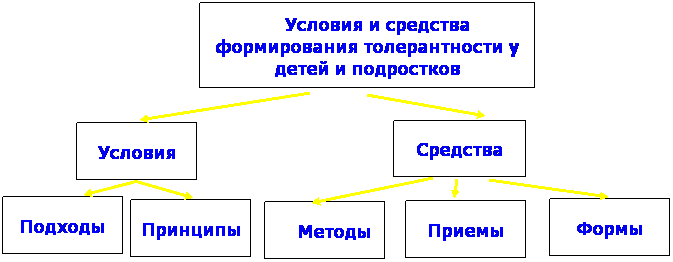 Подходы к воспитанию толерантности:Личностно-ориентированный:признание права каждой личности на свободу, самоопределение, индивидуальность и самовыражение;признание и выполнение своих обязанностей перед собой и другими;опора при взаимодействии на мотивацию, ценности, опыт, "Я-концепцию" партнера;индивидуальный подходДеятельностный:опора на активность, сознательность и самостоятельность;ориентация не на вербальное воздействие, а на деятельность самого ребенка;обеспечение субъективной свободы в выборе деятельности и ее компонентов;построение воспитания через специально организуемую деятельность и общение детейПринципы воспитания толерантности:Подлинная толерантность является ценным качеством развитой личности, такой личности, которой ради самоутверждения не требуется унижение кого-то другого. В то же время это качество требует сохранения естественной, здоровой неприязни к негативным явлениям в плане идеологии, общения и поведения. Принципы толерантности можно выразить следующим образом: нельзя осуждать подлеца другой национальности и веры на том основании, что он принадлежит не к моему народу и исповедует другую веру. Однако, вне зависимости от этого, нельзя и не осуждать его за то, что он подлец. 12 форм толерантности Политическая толерантность - отношение к деятельности различных партий и объединений. Межнациональная толерантность - отношение к представителям различных наций, способность не переносить недостатки и негативные поступки отдельных представителей национальности на других людей. Расовая толерантность - отсутствие предубеждений к представителям другой расы. Религиозая толерантность - признание религиозных особенностей различных конфессий. Гендерная толерантность - непредвзятое отношение к представителям другого пола. Возрастная толерантность - непредвзятость в отношении людей разных возрастов. Физиологическая толерантность - отношение к больным, инвалидам, людям с внешними недостатками. Образовательная толерантность - терпимое отношение к высказыванием и поведению людей с низким образовательным уровнем со стороны более образованных слоев населения. Географическая толерантность - непредвзятость к жителям небольших городов, сел, других регионов со стороны столичных жителей и наоборот. Межклассовая толерантнось - терпимое отношение к представителям разных имущественных слоев - богатых к бедным, бедных к богатым. Сексуально-ориентационная толерантность - терпимое отношение к лицам с нетрадиционной сексуальной ориентацией. Маргинальная толерантность (толерантность по отношению к маргинальным представителям общства) - отношение к нищим, бомжам, заключенным и т.д.Приложение 1Анкета для студентов вузов1. Какие, на Ваш взгляд, самые важные проблемы стоят в настоящий момент перед нашей страной? (Отметьте  не более 2  вариантов)Рост цен, инфляция. Преступность.Экономическое положение.Жилищная проблема. Безработица.Система здравоохранения. Пенсии.Терроризм. Система образования. Налоги.Оборона, внешняя политика.Защита окружающей среды.Общественный транспорт.Иммиграция. Другое Затрудняюсь ответить.2. Можно ли решить эти  проблемы в России в ближайшее время?Да.Скорее да, чем нет.Скорее нет, чем да.Нет. Затрудняюсь ответить.3. Что для Вас значит свобода? (Отметьте  не более 3 вариантов)Возможность самостоятельно обеспечивать себя средствами на жизнь.Независимость в выборе жизненной позиции. Возможность переступать через общественные ограничения и запреты.Способность принимать самостоятельные решения. Возможность выбирать полит. руководство, влиять на законодательство.Наличие и возможность реализации неотъемлемых прав и свобод.Возможность действовать в соответствии со своими убеждениями.Возможность не соблюдать закон, если он не нравится.Что еще? Допишите, пожалуйста_______________________________________________________________________________________________4. Пожалуйста, продолжите предложение:С моей точки зрения, экстремизм – это:5. С моей точки зрения, терроризм – это:6. Есть мнение, что сегодня в России происходит рост молодежного экстремизма. Вы с этим согласны или нет?Да, согласен.                Нет, не согласен.         Затрудняюсь ответить.     7. На Ваш взгляд, насколько остро стоит проблема молодежного экстремизма именно в Вашей области (районе, городе и т.д.)?Достаточно остро – все чаще слышу о случаях молодежного экстремизма.  Время от времени слышу об акциях экстремистов, но серьезной проблемой это не считаю.                                             Проблема молодежного экстремизма и терроризма не характерна.                       Затрудняюсь ответить.8. В таблице приведены некоторые утверждения. Пожалуйста, ответьте по отношению к каждому – Вы согласны с этим или нет. Просим дать ответ в каждой строчке таблицы!9. Являетесь ли Вы участником какой-либо общественной организации, молодежного движения?1. Да.       2. Нет.     3. Затрудняюсь ответить.      9.1. Название организации или движения10. Если Вы не являетесь участником какой-либо общественной организации, молодежного движения, то почему?11. Среди знакомых Вам людей есть те, кто состоит в партиях, группировках, которые можно было бы назвать экстремистскими? Да. Нет.Затрудняюсь ответить.12. Случалось ли Вам быть свидетелем этнической нетерпимости, по отношению к представителям некоренных для Вашей области национальностей?1. Да 2. Нет.  переходите к вопросу 1413. В чем выражалась этническая нетерпимость? В словесных оскорбленияхВ физическом насилииВ унизительных намеках4. Другое14. Если бы в Вашем присутствии стали оскорблять человека за его национальную или религиозную принадлежность, как бы Вы поступили?Вступился, защитил потерпевшего.Не стал бы вмешиваться.Поддержал бы нападавшего.Затрудняюсь ответить.15. Если бы Вы не стали вмешиваться, то объясните, почему? 16. Существует много способов, с помощью которых граждане могут воздействовать на власть. Какие методы воздействия на представителей власти Вы считаете приемлемыми для себя лично? (Отметьте  не более 3 вариантов)Обращения, выступления в СМИ.Личные встречи с представителями власти.Забастовки, пикеты.Проведение референдумов.Участие в митингах и демонстрациях.Поддержка оппозиции.Саботаж.Обращение в суд.Обращение в правозащитные организации.Строительство баррикад.Другое17. В Вашем городе проживают  представители различных национальностей. Возможно, их станет больше. Беспокоит ли Вас лично эта ситуация?1. Да.2. Нет. --- переходите к вопросу 19 3. Затрудняюсь ответить.18. Если беспокоит, то почему?Мне не нравится их внешность, манера поведения, черты характера2. Они говорят на другом языке3. Из-за браков с ними «чистокровных» русских становится все меньшеМне не нравится то, что они контролируют определенные сферы бизнесаОни отнимают рабочие места у местного населенияЭти люди не хотят считаться с обычаями и нормами поведенияЭти люди не обладают элементарной культурой и не умеют вести себяЯ опасаюсь их в связи с угрозой терроризмаЗатрудняюсь ответить19. Как Вам представляется Ваше будущее после окончания вуза?В жизни у меня все получитсяНе уверен, что смогу добиться всего, что хотел быВ жизни так много проблем, что трудно на что-то рассчитыватьДругое, что именно20. Отметьте, пожалуйста, удовлетворены ли Вы взаимоотношениями с окружающими в следующих сферах. 21. Ваш пол:	1. Мужской		2. женский22. Как Вы можете оценить свое материальное положение? Могу ни в чем себя не ограничиватьКроме необходимого, могу позволить себе дорогие покупкиДенег хватает на еду и одеждуДенег хватает только на едуЕле свожу концы с концами, не хватает даже на еду23. Как Вы считаете, справедливо или несправедливо оплачивается труд Ваших родителей?24. Каких оценок больше всего в Вашей зачетной книжке?«отлично»;«хорошо»;«удовлетворительно».Вузы, в которых проходил опрос, и количество опрошенных в каждом вузе КурсПриложение 2Примерные вопросы интервью со специалистами по работе с  молодежью, участниками молодежных общественных и политических организацийКакой смысл Вы вкладываете в понятие «экстремизм»?Что Вы понимаете под словом «терроризм»?На Ваш взгляд, насколько остро стоит сегодня проблема молодежного экстремизма в Свердловской области (в сравнении с другими областями)?Знаете ли вы о случаях экстремистского или террористического поведения молодежи в Свердловской области?Кто чаще оказывается экстремистами: молодежь или взрослые?Что способствует проявлению экстремизма, экстремистскому поведению молодежи?Какие группы молодежи более подвержены экстремистским настроениям (социальные, демографические, экономические, образовательные характеристики)? Поговорим о факторах, влияющих на развитие и становление молодежного экстремизма. Проранжируйте их, пожалуйста (карточки).  Есть ли разница между типами поселения в потенциале экстремизма.Какие профилактические действия, препятствующие распространению экстремистских настроений в молодежной среде, кажутся Вам эффективными?Какие социальные институты должны препятствовать распространению экстремистских настроений? Как должны распределяться их функции, сферы деятельности?КарточкиА Социально-экономические условия жизни, значительно ухудшившиеся за последние 10-15 лет. Огромное число молодых людей в России с ужасом осознает себя обреченными на прозябание, никому не нужными, что они будут жить гораздо хуже родителей, и перед ними нет будущего.Б Война в Чечне. После последовавшей за ней нестабильной и угрожающей ситуации жители Кавказа начинают восприниматься в образе опасного врага.В  Усиление миграционных процессов. Как следствие этого, в стране растет безработица, огромное число молодежи хочет, но не может трудоустроиться, и естественно, их совсем не радует приход большого числа людей, которые будут выступать конкурентами на столь необходимые для них рабочие места.   Г  Массовая культура, когда распространяются скопированные не с лучших западных стандартов фильмы в жанре отечественной "чернухи", кровавые боевики и триллеры, а также телепередачи, стимулирующие у молодежи жестокость, насилие и желание его применения на практике.Д  Ситуативные факторы: эффект толпы на массовых гуляниях, спонтанная демонстрация, погромы вырастающие из мирной демонстрации.Е  Семейное окружение: судимости родственников, неполные и неблагополучные семьи.Ж Друзья, состоящие в молодежных политических, религиозные объединениях, экстремистских группировкахЗ  Социальные, политические, религиозные, национальные установки, ценности, убеждения: поддержка традиций, стремление к поиску альтернативных путей решения проблем, склонность к радикализму или конформизмуИ   Аддиктивные формы: алкоголь, наркотики.К   Стремление привлечь внимание широкой общественности, защита собственного Я. Это связано с тем, что символы успеха, культивируемые обществом, не доступны большинству молодежи. Большая часть населения в таких условиях живет конформистски, приспосабливаясь, иногда не осознавая этого. В результате кто-то кончает жизнь самоубийством, кто-то спивается, а кто-то идет в бомбисты.Приложение 3Примерные вопросы интервью с  членами политических партийРасскажите, когда вы стали членом партии, как это произошло. Как Вы узнали о существовании партии? Состоял ли кто-нибудь из ваших друзей, родственников в это партии до вашего вступления в нее? Кто или что способствовало вашему вступлению в партию? Долго ли вы размышляли об этом шаге? Благодаря чему было принято окончательное решение?Расскажите об акциях, в которых  вы принимали участие, сколько их было? Какие из них вам больше всего запомнились? Почему? Что было целью этих акций? В чем заключалось ваше участие, роль в этих акциях? Сколько людей, как правило, принимают участие в подобных акциях?  Каков их результат (достигнута ли цель)?Кто обычно выступает организатором подобных акций? Участвуете ли лично вы в решении значимых вопросов, касающихся организации акций? Какие способы использует ваша партия для привлечения новых членов? Какая роль отводится привлечению молодежи? Есть ли в партии люди, специально занимающиеся рекрутингом? Каковы их функции?Как вы думаете, что надо сделать, чтобы молодежь пошла в вашу партию? Какие на ваш взгляд, самые важные проблемы стоят в настоящий момент перед нашей страной? Расскажите, каким вы видите свое будущее. Чего вы ожидали от вступления в партию? Сбылись ли ваши ожидания? Связываете ли вы свое будущее с этой партией?Существует много способов, с помощью которых граждане могут воздействовать на власть. Какие методы воздействия на представителей власти вы считаете приемлемыми для себя лично?В России живет много представителей различных национальностей и вероисповеданий. С каждым годом их становится все больше и больше. Беспокоит ли вас лично эта ситуация? Почему? К какой национальности вы себя относите, к какой вере? Случалось ли вам проявлять этническую нетерпимость, агрессию по отношению к представителям некоренных национальностей? В чем она выражалась?Если бы в вашем присутствии стали оскорблять человека за его национальную или религиозную принадлежность, как бы Вы поступили?Приложение 4Перечень общественных и религиозных объединений, иных некоммерческих организаций, в отношении которых судом принято вступившее в законную силу решение о  ликвидации или запрете деятельности по основаниям, предусмотренным Федеральным законом «О противодействии экстремистской деятельности»(по состоянию на момент издания пособия, размещен на официальном сайте Министерства юстиции России  http://minjust.lgg.ru)1. Межрегиональная общественная организация «Национал-большевистская партия» (решение Московского городского суда от 19.04.2007 о запрете деятельности); 2. Религиозная группа Краснодарская Православная Славянская община «ВЕК РА» (Ведической Культуры Российских Ариев) Скифской Веси Рассении (решение Краснодарского краевого суда от 05.10.2006 о запрете деятельности); 3. Общественное незарегистрированное объединение группа «Рада земли Кубанской Духовно Родовой Державы Русь» (решение Первомайского районного суда г. Краснодара от 13.04.2006 о ликвидации); 4. Местная религиозная организация Асгардская Славянская Община Духовного Управления Асгардской Веси Беловодья Древнерусской Инглиистической церкви Православных Староверов-Инглингов (решение Омского областного суда от 30.04.2004 о ликвидации); 5. Местная религиозная организация Славянская Община Капища Веды Перуна Духовного Управления Асгардской Веси Беловодья Древнерусской Инглиистической церкви Православных Староверов-Инглингов (решение Омского областного суда от 30.04.2004 о ликвидации); 6. Религиозная организация Мужская Духовная Семинария Духовное Учреждение профессионального религиозного образования Древнерусской Инглиистической Церкви Православных Староверов-Инглингов (решение Омского областного суда от 30.04.2004 о ликвидации);7. Международная религиозная организация «Нурджулар» (решение Верховного Суда Российской Федерации от 10.04.2008 о запрете деятельности);8. Общественное объединение Ахтубинское народное движение "К Богодержавию" (решение Ахтубинского городского суда Астраханской области от 17.07.2008 и определение Судебной коллегии по гражданским делам Астраханского областного суда от 17.09.2008).Перечень общественных и религиозных объединений, деятельность которых приостановлена в связи с осуществлением ими экстремистской деятельности(по состоянию на момент издания пособия, размещен на официальном сайте Министерства юстиции России  http://minjust.lgg.ru)1. Кабардино-Балкарская региональная общественная организация «Совет старейшин балкарского народа КБР», деятельность которой приостановлена постановлением Прокуратуры Кабардино-Балкарской Республики от 09.11.2007.Список организаций, признанных Верховным судом РФ террористическими, деятельность которых запрещена на территории России Решением Верховного Суда Российской Федерации от 14 февраля 2003 года признаны террористическими и запрещена деятельность на территории Российской Федерации следующих организации:«Высший военный Маджлисуль Шура Объединенных сил моджахедов Кавказа», «Конгресс народов Ичкерии и Дагестана», «База» («Аль-Каида»), «Асбат аль-Ансар», «Священная война» («Аль-Джихад» или «Египетский исламский джихад»), «Исламская группа» («Аль-Гамаа аль-Исламия»), «Братья-мусульмане» («Аль-Ихван аль-Муслимун»), «Партия исламского освобождения» («Хизб ут-Тахрир аль-Ислами»), «Лашкар-И-Тайба», «Исламская группа» («Джамаат-и-Ислами»), «Движение Талибан», «Исламская партия Туркестана» (бывшее «Исламское движение Узбекистана»), «Общество социальных реформ» («Джамият аль-Ислах аль-Иджтимаи»), «Общество возрождения исламского наследия» («Джамият Ихья ат-Тураз аль-Ислами»), «Дом двух святых» («Аль-Харамейн») Решением Верховного Суда Российской Федерации от 2 июня 2006 года признаны террористическими и запрещена деятельность на территории Российской Федерации следующих организации:«Джунд аш-Шам» «Исламский джихад - Джамаат моджахедов» Решением Верховного Суда Российской Федерации от 13 ноября 2008 года признаны террористическими и запрещена деятельность на территории Российской Федерации следующих организации:«Аль-Каида в странах исламского Магриба» (прежнее название - «Салафистская группа проповеди и джихада») Решением Верховного Суда Российской Федерации от 7 мая 2009 года признаны террористическими и запрещена деятельность на территории Российской Федерации следующих организации:    19. Международная религиозная организация «Таблиги джамаат» («Пропаганда веры»)Приложение 5Модель школьной службы примиренияЦель службы примирения – ограничить административно-наказующие реакции взрослых и агрессивные реакции подростков на конфликтные ситуации и заменить их на переговоры и восстановительные действия в максимальном числе случаев.Важно, чтобы с самого начала сторонам предлагалось решить ситуацию самостоятельно.Модель службы примирения оформилась и в настоящее время состоит из следующих элементов (см. схему).Внутреннее устройство службыВ службе есть 2-4 пары подготовленных ведущих из числа учеников школы 5-10 классов (обычно 8-й и 10-й классы, поскольку у них в текущем году нет экзаменов), взрослый, курирующий службу, и несколько подростков в «группе поддержки». Подростки из «группы поддержки» помогают взаимодействию школьного коллектива и службы: проводят презентации перед школьниками, рисуют стенгазеты по ШСП; если видят ссорящихся, то рассказывают им о службе и приводят их в службу.Взаимодействие службы с пространством школыПеред службой и куратором стоят вопросы командообразования, проектирования службой своего места в школе и своего развития. Каждая команда службы примирения решает, с какими ситуациями работает служба, откуда получает информацию (от социального педагога, заместителя директора по УВР, из ящика обращений, от сверстников и проч.) и как при этом соблюдается конфиденциальность.Далее решается: что происходит в случае успешного примирения сторон, какая информация сообщается администрации, какая ведется документация, в каком помещении и в какое время проводятся программы, как служба примирения взаимодействует с КДН и педсоветом, что и как сообщает о себе окружающим (реклама), как происходит «завоевание» высокого статуса. Все это через некоторое время закрепляется в «Положении о службе».Удержание ценностей службы и мастерства.Куратор службы организует: отбор кандидатов в службу, обучение при помощи тренеров (это должны быть сотрудники Центра «Судебно-правовая реформа» или прошедшие подготовку тренеры из партнерских организаций), направление информации о конфликтах из администрации в достаточном количестве. Желательно, чтобы в среднем каждая пара ведущих раз в месяц работала со случаем, то есть около 4-5 ситуаций в месяц. Ситуации не обязательно должны быть сложными. Возможна работа и с простыми конфликтами, до которых у взрослых не доходят руки.Куратор также проводит супервизию, обсуждает со школьниками этические вопросы работы ведущего примирительных программ, составление отчетов, организует клуб ведущих, взаимодействие на межшкольном уровне, конференции. Команда службы получает литературу и фильмы.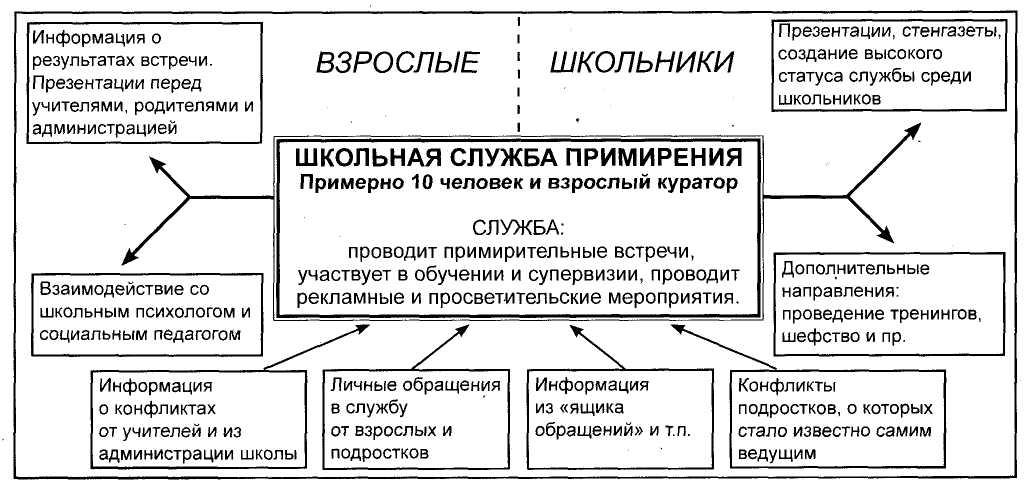 Образовательная функция службыНа наш взгляд, квалификация, получаемая ведущими ШСП, уникальна. Ни один тренинг по толерантности или навыкам общения не может сравниться с участием в решении конфликта ровесников. Не сравнится хотя бы потому, что ведущий участвует в решении реальной, значимой для него и других участников ситуации, в которой обе стороны считают себя правыми, и надо помочь им самим найти выход.Навыки переговорщика медиатор может использовать не только в службе примирения, но и в своей семье (о чем нам не раз говорили сами подростки), в общении с друзьями, а также в своей будущей работе (кем бы он ни работал, навыки общения в сложной ситуации ему будут нужны).Работа со «стрелками» (подростковые «разборки»).Наверное, подростковые разборки («стрелки») с некоторой долей условности можно отнести к подростковому самоуправлению. Действительно, на них подростки самостоятельно решают конфликтные ситуации. А драки среди подростков – явление в целом нормальное. Но тем не менее мы не можем принять этот способ решения конфликтов по следующим причинам:в связи с отсутствием четких правил («до первой крови», «лежачего не бьют» и т.п.) «стрелка» легко превращается в избиение, которое часто заканчивается больницей для одного и судебным делом для другого;не все подростки хотят решать свои конфликты на «стрелках», но давление окружающих их к этому вынуждает, и нет признаваемого ровесниками механизма выхода из конфликта, чтобы не прослыть «слабаком» или «ябедой»;некоторые подростки специально провоцируют «стрелки», делая ставки на победителя, что увеличивает их число.Школьные службы примирения несколько раз сталкивались с ситуациями «стрелок», и часть из них удалось предотвратить. Это направление требует дальнейшей разработки (в частности, вопросы обеспечения безопасности участников). Но, тем не менее, работа службы примирения с ситуациями, которые неизвестны школьной администрации, возможна.Подробнее об этом можно узнать из материалов конференции служб примирения в Великом Новгороде (архив центра «СПР» в библиотеке на сайте http://www. sprc.ru/library.html).Место службы примирения в школьном сообществеС точки зрения воспитания, служба примирения работает с наиболее значимыми, можно сказать, болевыми точками школьного сообщества. В большинстве случаев для школьника отношения со сверстниками важнее учебной программы. И уж тем более никакой ученик не будет думать об учебе, если после уроков его ожидает «разборка» или вымогательство за углом школы. Он будет думать, как ему решить конфликт. И с долей условности можно сказать: каким образом взрослый человек решает напряженные и конфликтные отношения со своим окружением (со старшими, младшими, противоположным полом и т.д.), такое у него и воспитание.Нильс Кристи в работе «Конфликты как собственность» (см.: Правосудие по делам несовершеннолетних. Перспективы развития. Вып. 1. – М.: МОО Центр «Судебно-правовая реформа», 1999. – С. 31.) указывает на то, что в современном мире люди разучились решать конфликты и, предоставляя право решить конфликт учителю, психологу, директору или отцу, мы (и подростки) вместе с этим теряем способность решать свои конфликты самостоятельно.Служба примирения помогает членам своего сообщества принять на себя ответственность по урегулированию собственных конфликтов путем переговоров в спокойной обстановке, то есть помогает подросткам принять взрослое ответственное решение и по-взрослому его реализовать.Работу службы примирения можно рассматривать и как миротворчество. Но не только в смысле изучения международных законов о миротворчестве, а в смысле улучшения отношений среди своих сверстников и взрослых.Антон КОНОВАЛОВПриложение 6«Я – уникальная и неповторимая личность». Занятие для младших подростковНикто не можетлюбить другого,если до этогоне полюбил себя...Эразм РоттердамскийЯ работаю психологом в Лужеснянской гимназии-интернате для способных и талантливых детей Витебской области. В нашей гимназии для учащихся 5-7-х классов введен курс «Человековедение», основной идеей которого является мир и ненасилие. В связи с тем, что в гимназию поступают дети из различных школ Витебской области, а также учитывая, что среди них есть переселенцы и беженцы, в этом учебном году я начала разрабатывать программу тренинга толерантности для подростков «Живу я в мире только раз...», которая будет реализована в рамках спецкурса «Человековедение».Программа состоит из трех разделов:I. Изменение отношения к себе.II. Изменение отношения к другим.III. Саморегуляция поведения.Вашему вниманию я хочу предложить одно из занятий раздела «Изменение отношения к себе».Цели:• Познакомить учащихся с понятием «толерантность».• Показать, что толерантность к себе и толерантность к другим взаимосвязаны.• Учить подростков внимательно относиться к себе, уважать и принимать себя.• Формировать позитивное отношение к другим людям.• Повысить самооценку учащихся.На предыдущем занятии ученики получают следующее задание: «Составьте список своих одноклассников, напротив фамилии каждого напишите его положительные качества» (опыт проведения). Психолог выписывает на отдельную карточку качества ребенка, отмеченные его сверстниками, поставив на первое место доброту (мой опыт показывает, что это качество личности дети приписывают каждому однокласснику). Если же случится так, что кого-то учащиеся не посчитают добрым, думаю, будет разумно приписать ему это качество.Упражнение «Мои положительные черты».Участники садятся в круг. Каждый получает карточку, на которой написаны его положительные качества, отмеченные одноклассниками. После того как ученики познакомятся с содержанием этих карточек, психолог говорит: «А сейчас пусть поднимет руку тот, кого одноклассники считают добрым человеком. Вы видите, что в каждом из вас кто-то отметил доброту... Теперь еще раз прочтите то, что написано на вашей карточке. Все эти положительные качества в вас видят другие. Главная задача каждого – подтверждать своим поведением и делами все то положительное, что отметили в вас одноклассники».Рефлексия:Что вы чувствовали, когда выполняли это упражнение?Что вы сделаете с вашей карточкой после занятия?Психолог: Постарайтесь сохранить эту карточку. В трудные минуты жизни прочтите то, что на ней написано, – и вам станет легче.Пересказ сказки В. Г. Капустина «Медвежонок и тот, кто живет в речке». (если есть, просмотр мультфильма)Ясным солнечным днем шел по лесу Медвежонок. Шел и пел веселую песенку. Удивлялись звери, спрашивали друг у друга, куда это идет Медвежонок один, без мамы? Никто не знал. А шел медвежонок далеко, за речку. Там на большой поляне росли красивые яркие цветы. Сегодня у его мамы был день рождения, и Медвежонок хотел нарвать ей большой букет.Шел да шел Медвежонок, пока не встретил дедушку Ежа. Поздоровался.– Куда ты идешь один, малыш? – спросил Еж.Медвежонок рассказал Ежу все и пошел дальше.В тени под кустом лежал Заяц. Медвежонок не заметил его и нечаянно наступил на него. От неожиданности тот подскочил как ужаленный.– Ты кого испугался? – спросил Заяц.– Я не испугался, – схитрил Медвежонок. – Я споткнулся. – И рассказал Зайцу, куда и зачем идет.– А ты не боишься того, кто в речке живет? – удивился Заяц.Медвежонок не знал, кто в речке живет, но ответил храбро:– Не-ет, не боюсь.Пришел Медвежонок на берег реки, заглянул в воду и увидел того, кто в речке живет. Испугался, но виду не подал, а скорчил ему страшную рожу.Тот, в свою очередь, тоже скорчил рожу. И она была такая страшная, что Медвежонок не выдержал и пустился наутек.Он бежал быстро, не оглядывался. Снова наступил на Зайца.– Ты возьми большую палку и покажи ему, что у тебя есть большая палка, – посоветовал Заяц.Медвежонок так и сделал. Но у того, кто в речке живет, тоже была палка. Медвежонок замахнулся своей палкой. Тот, кто в речке живет, погрозил ему своей. И маленькому Медвежонку стало так страшно, что он помчался в лес, не разбирая дороги. Остановился он, увидев Ежа. Сел и заплакал:– Я боюсь того, кто в речке живет, и не могу перейти через речку на поляну. Я не нарву цветов маме.– А ты пойди и улыбнись тому, кто в речке живет. Только улыбнись и все, – сказал Еж.И снова Медвежонок пошел к реке. Здесь он наклонился и робко, приветливо улыбнулся тому, кто живет в речке. И тот улыбнулся Медвежонку приветливо и ласково.– Ура! – закричал Медвежонок. – Теперь мы будем с ним дружить! – И обрадованный перешел на другую сторону реки. Медвежонок возвращался домой с большим букетов цветов, пел веселую песенку.– Он совсем не плохой, тот, кто в речке живет! – сказал Медвежонок Ежу. Помолчал немножко и спросил:– Дедушка Еж, а кто живет в речке? Еж рассмеялся.– Ладно, я спрошу у мамы, – сказал Медвежонок.Упражнение «Отражение в воде». (Упражнение выполняется в парах).Психолог: Один из вас будет Медвежонком, другой – тем, кто живет в речке. Станьте друг против друга и внимательно выполняйте мои команды:а) Медвежонок скорчил страшную рожу.б) Медвежонок замахнулся своей палкой.в) Медвежонок приветливо улыбнулся тому, кто живет в речке.Вопросы ученикам:– Кого увидел Медвежонок в речке?– Что ты чувствовал, когда твой партнер скорчил тебе рожу (замахнулся на тебя палкой, улыбнулся)?– Что тебе было приятнее делать: корчить рожу, замахиваться палкой, улыбаться?– Как вы думаете, все ли из вас правильно выполняли мои задания, ведь в реке все отражается так же, как и в зеркале?Психолог: Вы знаете, что в каждой сказке есть доля правды. И наша злая, страшная рожа может испугать не только другого человека, но и нас самих. Замахиваясь на другого палкой, мы замахиваемся на себя, улыбаясь другому, мы улыбаемся сами себе.Упражнение «Волшебное озеро».Для упражнения понадобится шкатулка, в которую психолог заранее кладет небольшое зеркало круглой формы.Все участники садятся в круг и закрывают глаза.Психолог: Сейчас вы будете передавать друг другу шкатулку. Тот, кто получает эту шкатулку, должен открыть глаза и заглянуть внутрь. Там, в маленьком волшебном озере, вы увидите самого уникального и неповторимого человека на свете. Улыбнитесь ему.После того как в шкатулку заглянет каждый, психолог задает ученикам вопросы:Как вы понимаете значение слова «уникальный»?Кто же самый уникальный и неповторимый человек на свете?Как ответил вам этот человек на вашу улыбку?Как же мы должны относиться к уникальной и неповторимой личности?Психолог: Мы выяснили, что каждый человек – это уникальная и неповторимая личность, одна-единственная в своем роде. Поэтому мы должны бережно, с любовью и уважением относиться к себе и окружающим, дорожить своей жизнью и жизнью каждого человека, принимать себя и других такими, какие мы есть, то есть относиться к себе и другим с терпимостью.Сходным по значению со словом «терпимость» является слово «толерантность». Давайте вслушаемся в это слово: «То-о-ле-е-ра-а-нт-ность».Как, по-вашему, звучит это слово?Ответы детей: «Ласково», «Доброжелательно», «Как колокольчик», «Переливаясь», «Плавно», «Похоже на весеннюю капель», «По-дружески».Психолог: Обратимся к Большому энциклопедическому словарю: «Толерантность – терпимость к чужим мнениям, верованиям, поведению». А что, по-вашему, означает слово «толерантность»?Учащиеся отвечают.Упражнение «Я люблю тебя...»Внимание!!! Упражнение может выполняться только при наличии у психолога квалификации «психологическое консультирование» государственного образца с указанием конкретного направления психологии.Ученики садятся в круг.Психолог: Толерантность к другим возможна только при наличии толерантного отношения к себе. Сейчас каждый из вас попробует признаться в любви... самому себе. Это нелегкая задача. В этом вам поможет зеркало. Глядя на свое отражение в зеркале, вы должны сказать «Я люблю тебя...», назвать свое имя и объяснить, почему вы себя любите. Эти слова нужно произнести так, чтобы вашему признанию в любви к самому себе все поверили.Помните, что задание это достаточно сложное и требует большого уважения к себе и другим.Не каждый ученик сможет выполнить это задание. Поэтому можно предложить более легкие варианты:а) признаться себе в любви, отвернувшись от остальных участников;б) признаться в любви про себя. Рефлексия:Легко ли вам было признаться в любви к самому себе?Что вы при этом чувствовали?Упражнение   «Похвали себя и других».Участники делятся на две подгруппы. Одна подгруппа образует внешний круг, другая - внутренний. Ученики стоят лицом друг к другу.Психолог. Если мы не научимся находить в себе положительные качества характера, говорить о них окружающим нас людям, мы не увидим ничего положительного и в другом человеке.Поэтому сейчас каждый должен сказать партнеру, что вам в нем нравится. Партнер, выслушав вас, должен сказать: «А кроме того, я...» - и продолжить говорить комплименты в свой адрес.Например, Саша говорит Вере: «Вера, ты очень добрый человек, мне нравится, что ты всегда помогаешь другим в беде». Вера продолжает: «А кроме того, я настойчивая, щедрая...» Затем Вера должна похвалить Сашу.После обмена комплиментами ученики, стоящие во внешнем круге, передвигаются по часовой стрелке и повторяют задание с новым партнером.Рефлексия:Что ты чувствовал(а), когда говорил(а) комплименты другим участникам?Что ты чувствовал, когда тебе говорили комплименты?Легко ли было похвалить себя?Ритуал прощания.«Я желаю себе и другим...»Мяч передается по кругу. Участник, который держит в руке мяч, отвечает на предложенные ниже вопросы, говорит добрые пожелания себе и другим, затем передает мяч соседу.Вопросы ученикам:Что вы узнали о понятии «толерантность»?Как отношение к самому себе влияет на отношение к другим людям?Тамара ГАВРИЛОВА, психолог. Витебская обл., БелоруссияПриложение 7Межнациональные конфликты.Предлагаем вниманию читателей цикл занятий, посвященных противостоянию бытовой ксенофобии. Эти занятия можно использовать на классных часах, посвященных этнической и религиозной толерантности; они являются завершающей частью элективного курса для старшеклассников «Разум против предрассудков: преодоление этнической и религиозной нетерпимости», подготовленного сотрудниками Научно-методического центра «Гуманист» (Москва). С полной программой курса можно ознакомиться, обратившись к авторам по электронной почте luhovic@mail.ru.Занятие 1.  Как противостоять нетерпимости в общении?Психологический настрой в ситуации нейтрализации агрессииВ ходе занятия учащимся предлагается:• познакомиться с формами проявления нетерпимости в общении (коммуникативной нетерпимости);• обсудить важность психологического настроя при попытках нейтрализации агрессии, облеченной в форму нетерпимости.Ход занятияПостановка темы урокаБытовая ксенофобия (информационная нетерпимость) может проявляться по-разному. Очень часто мы сталкиваемся с ситуациями, когда в разговоре собеседники высказывают оскорбительные замечания о какой-либо этнической группе, не направленные ни на кого лично. Это, по сути дела, простое повторение распространенных в обществе стереотипов и предрассудков. Далеко не всегда человек, высказывающий ксенофобские и даже расистские взгляды, является расистом.Наше занятие посвящено более серьезным и опасным формам проявления нетерпимости в повседневной жизни – коммуникативной нетерпимости:• Прямым оскорблениям на национальной почве, обращенным к конкретному человеку.• Всевозможным действиям, причиняющим вред человеку, принадлежащему к определенной национальной или культурной группе.В отличие от информационной нетерпимости, не направленной на кого-то лично, здесь обязательно есть жертва – тот, кого оскорбляют, или бьют, или еще каким-либо образом причиняют страдания.Беседа и мозговой штурм: «В каких формах проявляется коммуникативная нетерпимость?»Учитель вводит понятие коммуникативная нетерпимость (нетерпимость, проявляющаяся в непосредственном общении с жертвой), акцентируя внимание на сознательном желании нападающего причинить вред жертве, и предлагает ребятам провести небольшой мозговой штурм на тему «Формы проявления коммуникативной нетерпимости». Результат может быть примерно таким:Проявления коммуникативной нетерпимости:• оскорбить (словесные преследования);• ударить (физические действия);• испортить вещь;• отобрать что-то;• заставить других «изгнать» жертву, отказаться от общения с ней, настроить других против нее;• распускать о жертве слухи.Любой человек, столкнувшийся с такими действиями или услышавший о них, задает себе вопрос: «Почему же нападающий так себя ведет?». Возможно, между обидчиком и жертвой возник конфликт, и обидчик, не умея разрешать противоречия мирным путем, выбрал такой способ, считая, что все средства допустимы. С другой стороны, за подобными действиями часто скрывается попытка решить какие-то собственные внутренние проблемы или удовлетворить какие-то свои желания. Изучая проявления агрессии, психологи выяснили, что за ними могут стоять следующие потребности и желания (учитель может перечислить их ребятам).Чего на самом деле добивается человек, проявляя коммуникативную нетерпимость:• снимает раздражение, напряжение, агрессию, отыгрывается за свои собственные неприятности или унижения (он получил плохую оценку, его отругал отец, его побили более сильные ребята);• получает удовольствие от того, что кто-то мучается, от ощущения своей власти над ним;• мстит в лице «жертвы» всем (богатым, чеченцам, неграм, фанатам «Спартака» и т.д.);• провоцирует жертву на какие-то действия и получает выигрыш от этого (например, преследователь доводит жертву до «взрыва» на глазах у взрослого, который, не разобравшись в причинах произошедшего, наказывает жертву);• пытается получить какие-то блага (от лишней порции в школьной столовой до внимания популярной девочки), отогнав и унизив кого-то; фактически отбирая данные блага у него; пытается завоевать авторитет, унижая кого-то рядом (показывает свою силу, остроумие в компании приятелей). Часто «агрессор» имеет не очень высокое положение в компании и стремится укрепить его такими способами.Итак, собственные неприятности или желания, наложенные на общее недоверие к миру и поиски врагов в «чужих», порождают опасную агрессивную смесь. Мы уже несколько раз отмечали, что не все люди склонны выражать свои чувства в виде агрессивных действий.Какие черты свойственны потенциальным обидчикам:• высокий уровень агрессивности;• желание доминировать;• желание контролировать все происходящее вокруг;• желание обязательно выигрывать;• неумение поставить себя на место другого человека, почувствовать чужую боль;• отказ принимать ответственность за свое поведение;• склонность искать доступные жертвы для самоутверждения за их счет;• одобрение подобного поведения обществом в целом или группой друзей, родственников, то есть людей, чье мнение важно для него (считает, что окружающие его поддержат, социум его одобрит).Работа с текстом: «Психологический настрой в ситуации нейтрализации агрессии».Следующий этап при подготовке к взаимодействию в ситуациях проявления агрессии – это выработка правильного мысленного настроя. Учитель может предложить ребятам самостоятельно прочитать небольшой текст и составить по нему символьный конспект (т.е. конспект в виде символов и рисунков). Такая работа позволит ребятам более глубоко осмыслить текст, а подготовленный конспект поможет его лучше запомнить.Учитель. Пожалуйста, прочитайте этот текст и попробуйте изложить его содержание с помощью символов или простых рисунков.Психологический настрой в ситуации нейтрализации агрессии (для тех, на кого нападают, или для тех, кто хочет защитить кого-то)Наверное, каждый из нас не раз замечал, что успех какого-нибудь дела зависит от нашего настроя – веры в свои силы и способности, да и просто в удачу. Ситуация реакции на нападение не является исключением. От того, с каким настроем мы вступаем во взаимодействие, зависит очень многое. Это может выглядеть странным, но это так. Во что же стоит поверить, прежде чем бросаться в водоворот конфликта?Прежде всего, если нападают на вас, будьте твердо уверены: в том, что вы стали жертвой нападения, нет вашей вины.Во-вторых, нужно твердо верить в способность нападающего отказаться от такого поведения. Заставите ли вы его, убедите ли, повлияете ли каким-то другим способом, но он обязательно перестанет так себя вести. Браться за дело с мыслью, что все бесполезно и, что бы ты ни сделал, он будет вести себя так же, бессмысленно.В-третьих, надо быть готовым дать понять нападающему, что он не достигнет своих целей, используя такие способы. Очень важно попытаться понять, чего хочет «агрессор» (вспомните «позицию исследователя»), и показывать ему и словами, и действиями, что агрессией он ничего не добьется.И, наконец, важно помнить, что иногда надо дать нападающему возможность «сохранить лицо». Даже если вы способны «разбить его наголову» и выставить в самом неприглядном свете перед окружающими, иногда стоит отказаться от этого и дать ему возможность уйти с достоинством. И тогда в следующий раз он будет вести себя иначе.Как определить, как в какой ситуации следует себя вести? К сожалению, на этот вопрос нет четкого и однозначного ответа. Наблюдайте, анализируйте, старайтесь понять и других и себя. И верьте в свою возможность повлиять на ситуацию.Прочитав текст, ребята могут показать друг другу свои конспекты и высказать свои мнения по его содержанию. Например, кто-то может не согласиться и сказать, что только ответная сильная ненависть может преодолеть ненависть.Еще один вопрос, который может возникнуть у ребят, – как же можно помнить об этом, чувствовать все это, когда тебя переполняют негативные эмоции (неважно, обижают тебя самого или кого-то рядом)? Ответить на этот вопрос поможет следующий урок, посвященный первой реакции на агрессию.В заключении учитель может предложить ребятам суть настроя, выраженную несколькими фразами, которые легко запомнить:Я прав.Он от меня ничего не добьется.Он перестанет это делать.Я хочу, чтобы мы оба вышли из этой ситуации достойно.Занятие 2. Первая реакция на агрессию.  Разные стратегии противостояния нетерпимости.В ходе занятия учащимся предлагается:• познакомиться с простыми психологическими приемами контроля чувств в ситуации конфликта или преследования на почве нетерпимости;• обсудить возможные стратегии поведения при проявлениях коммуникативной нетерпимости.Основная смысловая структура занятия1. Первая реакция на проявления агрессии.2. Разные стратегии поведения при проявлениях «коммуникативной» нетерпимостиХод занятияБеседа «Первая реакция на агрессию»Ситуация нападения обычно вызывает сильный стресс у «жертвы», а часто и у свидетелей. Часто она воспринимается вдвойне обидной из-за основания нападения – принадлежности к определенной группе, национальности.Нередко «жертва» мгновенно начинает действовать по неэффективному, зато знакомому и проверенному сценарию – например, замыкается в себе, ощущая себя полным ничтожеством, или плачет, или пытается отвечать, вызывая смех нападающего и свидетелей. Нельзя сказать, что каждый из этих сценариев абсолютно неэффективен (кроме, возможно, ощущения себя абсолютным ничтожеством), – в зависимости от ситуации он может прекрасно сработать. Беда в том, что многие и «жертвы», и их потенциальные защитники часто не пытаются проанализировать ситуацию и выбрать подходящую стратегию. Наши уроки посвящены тому, чтобы помочь ребятам увидеть ситуацию с разных сторон и определить самые разные стратегии поведения. Заметим, что невозможно научить человека действовать во всех ситуациях правильно, зато можно помочь ему уменьшить страх перед агрессором и психологически подготовиться к действиям в ситуации агрессии.Какова же должна быть первая реакция на проявления агрессии? Учитель может предложить ребятам вспомнить все, о чем говорилось ранее, и предложить свои варианты. Главное – обратить внимание ребят на то, что необходим некий «подготовительный этап» перед активными действиями.Первая реакция на проявления агрессии:1. Остановить свою спонтанную реакцию (гнев, страх и т.п.), внутренне расслабиться.2. Встать на позицию исследователя, оценить обстановку; проверить свою установку, еще раз сказать себе, что конфликта можно избежать, нападающий может отказаться от такого поведения.Составление «Карты оценки ситуации проявления коммуникативной нетерпимости»Вернемся к схеме первой реакции на проявления агрессии. Расслабившись, уменьшив остроту переживаний и вспомнив об установках, надо встать на позицию исследователя и попробовать проанализировать происходящее.Итак, вот наметки «карты оценки ситуации проявления коммуникативной нетерпимости»:• В чем может быть причина нападения?• Стоит ли за нападением реальная нерешенная проблема (спор, конфликт)? Или же нападающий просто удовлетворяет какие-то свои внутренние потребности?• Возможно, он просто развлекается, хочет ощутить силу и власть?• Пытается самоутвердиться?• Поднимает свой статус в глазах окружающих?• Возможно, нападающий пытается манипулировать жертвой, то есть у него есть некие скрытые намерения? Кажется, что он просто пытается оскорбить жертву, но на самом деле он хочет спровоцировать ее на определенные действия и тем самым достичь каких-то выгод для себя (например, спровоцировать эмоциональный взрыв, который «очернит» жертву и покажет нападающего на ее фоне в выгодном свете, или сделать так, чтобы жертва почувствовала себя виноватой и добровольно согласилась что-то сделать для обидчика).• Какова реакция свидетелей? Как они оценивают происходящее? Почему?Чтобы ответить на эти вопросы, часто недостаточно одного проявления нетерпимости. Возможно, придется немного понаблюдать за «обидчиком» и свидетелями. Сравнить их поведение в этом конфликте с их поведением в других ситуациях. Возможно, поговорить с кем-то. Отнюдь не всегда удается разобраться в ситуации досконально, но любое усилие, направленное на понимание, не пропадет даром. Даже в ситуации, когда времени на длительные наблюдения нет и действовать надо быстро, небольшая пауза для оценки происходящего может очень помочь.Выбор дальнейших действий при защите себя или товарища от агрессивных проявлений нетерпимостиЭту часть занятия также можно провести в форме мозгового штурма с последующей оценкой разных вариантов. Ребята могут предложить способы, относящиеся к основным стратегиям поведения: уход, переговоры, ответное нападение, опосредованное влияние. Учитель может их систематизировать и дополнить.Жертва может:• уйти куда-нибудь в другое место. Бывает, что самое правильное, что можно сделать, – это просто уйти. Например, если место и время не подходят для попыток разрешения ситуации или нападающий по-настоящему опасен (плохо контролирует себя, представляет серьезную физическую угрозу). Но важно помнить, что, если вы решили уходить, надо это делать спокойно и решительно. Нельзя и уходить и как бы не уходить – оборачиваться, грозить. Нападающий может неправильно истолковать ваши действия и, вместо того чтобы успокоиться, усилить нападение;• «уйти в себя», никак не реагировать на действия обидчика.Нередко нападающий хочет добиться определенной реакции жертвы (огорчения, слез, истерики, ответной ярости). Он получает удовольствие, видя эту реакцию. Кажется, цикл «нападение – обида жертвы – веселье обидчика» может повторяться бесконечно.Чтобы прервать его, нужно твердо решить для себя, что вы не будете реагировать старыми способами. Вы позволите нападающему говорить все что угодно, и поскольку все, что он говорит, глупость, вы не будете обижаться на глупости. В этом случае важно расслабиться, уменьшить остроту негативных чувств и сохранять внешнее спокойствие. В этом хорошо помогают приемы четвертой группы. Если обидчик не будет получать своей обычной награды – веселья от реакции жертвы, ему станет скучно, и он прекратит свои попытки.Но! Вначале сила и частота нападений может увеличиться – нападающий не понимает, что происходит, он хочет, чтобы все стало как прежде. Очень важно ни в коем случае не сорваться и не вернуться к старой реакции. Нужно во всех случаях продолжать вести себя спокойно и индифферентно.Скорее всего, нападения будут повторяться и дальше, но уже гораздо реже. Защитник может:• создать дистанцию между преследователем и жертвой, переключить его внимание на что-то другое.Вполне возможно, что нападающий пытается добиться победы в реально существующем конфликте с помощью таких неприглядных средств, как ксенофобские оскорбления. Возможно, ситуация давно вышла из-под контроля и он не в состоянии держать себя в руках. В этом случае тот, на кого нападают, должен оценить обстановку и решить, стоит ли пытаться разговаривать с нападающим сейчас или отложить беседу до более спокойных времен. Тогда беседа может строиться так же, как и в ситуации «информационной нетерпимости».Но и в других ситуациях не стоит отказываться от возможности переговоров с нападающим. Можно попробовать поговорить наедине, можно подойти к нему вместе с другом. Можно спросить его, почему он так поступает, и объяснить, что это на самом деле глупо и неприятно (бывают люди, которые на самом деле этого не понимают! А сами по себе они вовсе не плохи). Можно предупредить его, чтобы он не смел так больше поступать.И жертва нападения, и защитник могут попробовать нанести «ответный удар», чтобы отвадить агрессора от такого поведения. Чтобы удар был эффективным, необходимо определить «уязвимое место» преследователя. Мы опять возвращаемся к позиции исследователя.Как вариант:• сильная эмоциональная реакция, например плач, крик, истерика.При некоторых обстоятельствах такая реакция (или ее хорошая имитация) может удивить или напугать преследователей, а значит, повлиять на их действия.Можно пытаться влиять на преследователя самостоятельно, а можно обратиться к помощи других. Оценка ситуации поможет выбрать правильных людей. Возможно, для преследователя важно мнение классного лидера. Может быть, он хочет заслужить признание какой-то компании. В этой компании вполне могут оказаться вменяемые люди, которые посоветуют нападающему вести себя иначе, надо просто найти их и поговорить с ними.Занятие 3.Разные стратегии противостояния нетерпимостиУчащиеся должны:• Потренироваться анализировать разные ситуации проявления нетерпимости.• Потренироваться находить и использовать разные стратегии поведения при противостоянии «коммуникативной» нетерпимости.Основная смысловая структура занятияАнализ ситуаций проявления нетерпимости. Выработка разных стратегий поведения для разных героев ситуаций.Ход занятияДискуссия с элементами учебной игры:«Анализ ситуаций проявления «коммуникативной» нетерпимости, отработка разных стратегий поведения».Эту часть занятия можно провести в виде игры –, разбора ситуаций. Учитель описывает ребятам ситуации, в которых кто-то проявляет коммуникативную нетерпимость, и предлагает выбрать различные стратегии поведения в этих ситуациях. Ребята могут предпринимать разные действия (например, предложить поговорить с кем-то или понаблюдать за кем-то) для того, чтобы прояснить для себя мотивы нападающего и обстоятельства, в которых все это происходит. Учитель, исходя из описанной ситуации, рассказывает, к чему привел разговор или что они увидели.Цель этого задания – не выбрать самое правильное решение, а предложить как можно больше разных вариантов для человека, в отношении которого проявляется нетерпимость и его возможных союзников.Можно организовать работу по анализу и подбору вариантов действий в микрогруппах. Учитель зачитывает ситуацию всему классу и отвечает на вопросы. Ребята, объединенные в микрогруппы, обсуждают разные стратегии поведения. Потом результаты работы групп сравниваются.Вот несколько таких ситуаций (все они взяты из реальной жизни). Учитель может использовать какие-то из предложенных историй или составить свои истории по такой же схеме.Выполняя предыдущие задания, ребята говорят о разных способах защиты от коммуникативной нетерпимости. Возможно, кто-то из них упомянул, что защитить кого-то легче, если делать это сообща. Если в классе существуют хотя бы несколько человек, которые не хотят мириться с ксенофобией, они могут повлиять на господствующие в классе нормы поведения и сделать проявления нетерпимости недопустимыми.Учитель может спросить ребят, насколько, с их точки зрения, реально существование такой группы. Следующий вопрос, который можно обсудить: если бы вы решили привлечь своих одноклассников для защиты жертвы преследования, что бы вы сделали? Здесь следует обратиться к материалу третьего урока. Если в школе существуют органы самоуправления, возможен вариант привлечения их к решению проблемы. Учитель может предложить ребятам посмотреть устав школы и решить, можно ли использовать какие-то статьи из него.Занятие  4.Помощь взрослых. Обращение к закону. Подведение итогов модуляУчащиеся должны:• Обсудить причины, по которым подростки при проявлениях нетер пимости хотят или не хотят обращаться за помощью к взрослым• Обсудить разные варианты действий взрослых (формы помощи) при проявлениях нетерпимости в подростковой среде.• Познакомиться с некоторыми статьями Закона РФ об образовании и Уголовного кодекса, которые можно использовать при защите от проявлений нетерпимости.Основная смысловая структура занятия1. Почему подростки обращаются или не обращаются за помощью к взрослым.2. Формы помощи, которую могут оказать взрослые подросткам при проявлениях нетерпимости в подростковой среде.Ход занятияРабота в группах: «Обращение за помощью к взрослым».Серьезной проблемой для подростков остается вопрос – обращаться или не обращаться в случае преследования на почве нетерпимости за помощью к взрослым. Возможно, раньше кто-то из ребят уже упоминал об этом. Настало время поговорить на эту тему подробнее.Начать эту работу можно, предложив ребятам ответить на вопрос: «Если тебя или твоего одноклассника (знакомого) преследуют из-за его национальности или принадлежности к какой-то культурной группе, нужно ли обращаться за помощью к взрослым?»Для этого хорошо подойдет методика «градусника». Учитель предлагает представить ребятам воображаемую шкалу, например, вдоль стены класса. На одном его конце твердое «нет», на другом – твердое «да». Каждый должен выбрать свое место на этой шкале.Затем учитель разбивает ребят на три группы – тех, кто стоят ближе к одному концу, тех, кто стоят ближе к другому концу, и тех, кто стоят примерно посередине. Задача групп – обосновать свою точку зрения.Важно четко проговорить, почему ребята часто не хотят обращаться к взрослым, и в каких случаях  нужно обязательно попросить о помощи.Такая работа сама собой перерастет в обсуждение того, что могут сделать взрослые, если они так или иначе узнают об этом, чтобы повлиять на ситуацию. Чем больше вариантов будет предложено, тем лучше, потому что, как и в случае обсуждения реакции на открытое проявление агрессии, наша задача – расширить поле возможных действий, показать, что можно вести себя по-разному. Итак, о чем могут говорить ребята?Родители (или взрослые, которым подросток доверяет) могут:• выслушать и дать хороший совет, как себя вести;• обратиться к родителям обидчика с требованием повлиять на их ребенка;• сами поговорить с обидчиком;• обратиться в школу к учителю или директору с требованием наказать обидчика. При этом они могут ссылаться на п. 4 ст. 50 Закона РФ об образовании:Статья 50. Права и социальная защита обучающихся, воспитанников.<...> 4. Обучающиеся всех образовательных учреждений имеют право на получение образования в соответствии с государственными образовательными стандартами, на обучение в пределах этих стандартов по индивидуальным учебным планам, на ускоренный курс обучения, на бесплатное пользование библиотечно-информационными ресурсами библиотек, на получение дополнительных (в том числе платных) образовательных услуг, на участие в управлении образовательным учреждением, на уважение своего человеческого достоинства, на свободу совести, информации, на свободное выражение собственных мнений и убеждений.Работники школы обязаны обеспечить ученику среду, в которой его уважают.• пригрозить или реально обратиться в милицию (особенно если обидчик избивает жертву). Само упоминание, что происходит нарушение закона, может испугать обидчика. Можно ссылаться на следующие статьи Уголовного кодекса:ст. 130. Оскорбление достоинства; ст. 115. Умышленное причинение легкого вреда здоровью; ст. 116. Побои; ст. 163. Вымогательство; ст. 282 п. 1. Разжигание национальной розни;• перевести своего ребенка в другую школу;• если в школе не принимают меры, обратиться в РОНО.Учителя могут:• поговорить с обидчиком, постараться убедить его, что он поступает плохо;• организовать разговор на уроке о недопустимости нетерпимости, не называя прямо обидчика и жертву;• обратиться к родителям обидчика;• воспользоваться своей властью и наказать обидчика (но предварительно они должны тщательно разобраться в ситуации);• перевести обидчика в качестве наказания в другой класс.Особый вопрос – что делать, если в качестве преследователя выступает взрослый человек, особенно учитель (к сожалению, такое бывает).Тогда к перечисленным способам может добавиться обращение к местной прессе или в правозащитные организации.Светлана ДЬЯЧКОВА, учитель школы № 57, сотрудник НМЦ «Гуманист»Приложение 8Контрольный список характеристик культа (в том числе экстремистских) Обман составляет самую сердцевину культовых групп и программ, манипулирующих сознанием. Многие члены и сторонники культов и экстремистских организаций не осознают в полной мере степень, в которой они подвергались насилию и эксплуатировались. Следующий список характеристик помогает определять такие группы. Сравнение описаний на этом контрольном списке к аспектам группы, с которой вы или член семьи или близкий вовлечены, может помогать вам определить, является ли это вовлечение причиной для тревоги. Если вы отмечаете любой из этих пунктов как характеристику группы, и особенно, если вы отмечаете большинство из них, вы должны повторно исследовать группу и ее отношение к вам.Группа сосредоточена на живущем лидере, к которому члены группы явно демонстрируют чрезмерно фанатичную, слепую приверженность.Группа озабочена вовлечением новых членов. Группа озабочена деланием денег.Вопросы, сомнения и инакомыслие не поощряются или даже наказываются.Используются техники отключения (оцепенения, замораживания) сознания (типа медитаций, монотонного пения, говорения на языках, обвинительных (разоблачительских, доносительских) сессий, повседневного режима истощающей работы), чтобы подавить сомнения относительно группы и ее лидера(ов).Руководство диктует — иногда очень детально, — как члены группы должны думать, действовать и чувствовать (например: члены группы должны получать разрешение от лидеров на свидания, смену работы, женитьбу; лидеры могут предписывать, какой тип одежды носить, где жить, как воспитывать детей, и т.д.).Группа — элитистская, провозглашающая особый, возвеличенный статус для себя, своего лидера(ов) и членов группы (например:лидер рассматривается Мессией или аватаром (земным воплощением божества); группа и/или лидер имеют особую миссию спасти человечество).Группа обладает поляризованным менталитетом «мы-против-них», который влечет конфликт с более широким обществом.Лидер группы не ответственен каким-либо властям (как, например, военным командирам, протестантским и католическим священникам, монахам и раввинам основных деноминаций). Группа учит или подразумевает, что ее предполагаемые величественные цели оправдывают средства, которые члены группы сочли бы неэтичными до присоединения к группе (например: сбор денег для фальшивой благотворительной деятельности).Руководство стимулирует чувство вины в членах группы, чтобы контролировать их.Слепое подчинение членов группе заставляет их сокращать связи с семьям, друзьями, отказываться от личных и групповых целей и занятий, которые интересовали их до присоединения к группе.Предполагается, что члены группы посвятят ей непомерное количество времени.Члены группы поощряются или от них требуется жить и/или общаться только с другими членами группы.Приложение 9Действия педагога при подозрении на вовлечение ребенка или подростка в культовые (экстремистские) организации.Соблюдать кофиденциальность и такт.Проинформировать психолога, представителя администрации учебного заведения.Предельно тактично сообщить о случившемся родителям или опекунам подростка.Сообщить в комиссию по делам несовершеннолетних.Не разглашать информацию среди учащихся и педагогов.Выяснить социальную семейную обстановку.Дать информацию о возможности обращения за помощью, указать адреса и телефоны организаций, работающих в таком режиме.При совершении подростком хулиганских действий, в том числе нецензурной брани, необходимо обратиться в отделение милиции с вызовом наряда для составления соответствующего протокола.Состояние наркотического или алкогольного опьянения устанавливается только специальной наркологической экспертизой, на которую подросток может быть направлен сотрудниками милиции.Отследить связи учащегося с друзьями, провести информационную беседу с ними и родственниками.Если подросток доступен беседе, не пытайтесь обвинять и выяснять ситуацию немедленно. Помните, цель вашего общения – не наказание, а помощь. Приложение 11«Нам счастье не сулит обида чья-то…»Цель: формирование доброжелательных взаимоотношений в классе. Для работы необходимо подготовить:• каждому ребенку листы для ответов на вопросы анкеты;• листы и маркеры для ведения записей ведущему;• листы и маркеры для работы в группах;• «волшебные предметы» – зеркальце, палочку.Столы и стулья в классе расставлены так, чтобы легко можно было объединяться для работы в парах, в группах, сесть в круг.Ход работы1 этап. Классный руководитель предлагает всем ответить на вопросы анкеты «Знаешь ли ты?» Если ребенок знает ответ на вопрос, он записывает номер этого вопроса. Если же не знает, то записывает номер этого вопроса и обводит его кружком.Возможные вопросы:1. Где живет сосед(ка) по парте?2. Есть ли у него (нее) брат, сестра?3. Когда у него (нее) день рождения?4. Есть ли у него (нее) дома какие-либо животные?5. Любимые его (ее) школьные предметы (уроки)?6. С кем он (она) дружит в классе?7. С кем он (она) дружит во дворе?Сравни, чего больше: ответов с кружочками или без.Какой вывод можно сделать? Достаточно ли мы внимательны друг к другу?2 этап. Какие качества мы ценим в людях, в своих одноклассниках, в друзьях? Ребята называют различные качества. Желательно записывать их на доске или на специально подготовленном листе бумаги яркими маркерами.Для обсуждения следующего вопроса классный руководитель предлагает разделить лист на две части:• Подумайте, какие качества вы особенно цените в своем соседе. Запишите их в части листа «Мой сосед».• Теперь подумайте о себе: за какие качества уважают вас другие? Запишите их в части листа «Я».Теперь сравним. Есть ли совпадения? Как много? Что это может означать? Какие выводы сделаем?3 этап. Как можно обидеть одноклассника?• Вспомните сегодняшний день в школе (минутка тишины). Вы сегодня никого не обидели?• Вспомните, попросили ли вы прощения?• Часто мы это делаем?А кому легче попросить прощения: слабому духом человеку или тому, кто уверен в своих силах?Извинение унижает или возвышает человека?Обсуждение данных вопросов не требует ответов от каждого. Высказыв: только желающие. Возможно, по некоторым из них никто не выскажется в< они останутся для самостоятельного размышления или обсуждения с родител4 этап. Далее классный руководитель организует работу в группах по 4 человека (объединяются соседи двух парт). Им предлагается обсудить и предложить решения для некоторых конфликтных ситуаций из жизни класса (по 2-3 ситуации в группе).Примерные ситуации для обсуждения:1. Одноклассник допустил ошибку на доске. Ты заметил и...2. Раздавая тетради, одноклассница тебе положила по ошибке чужую тетрадь. Твои слова, действия...3. Ты нечаянно, но сильно толкнул одноклассника (одноклассницу)...4. Кто-то случайно наступил тебе на ногу. Тебе больно...5. Тебя посадили за одну парту с тем, кто тебе не очень симпатичен...6. Ты бегал по классу, смахнул с парты одноклассника тетради и другие вещи. Что будешь делать?7. Ты услышал, что кто-то тебя обидно обозвал.8. Одноклассник говорит тебе: «Я плохо себя чувствую...» Что ты ответишь? Как поступишь дальше?9. Кто-то из одноклассников долго болеет (лежит в больнице, уехал на длительное время в санаторий во время учебного года)…5 этап. Давайте теперь подумаем, что (за сегодняшний день, неделю...) вы сделали хорошего для своих одноклассников, для своих близких?Классный руководитель предлагает взглянуть в волшебное зеркальце со словами:Свет мой, зеркальце, скажи! Мне всю правду расскажи, Чем я ребятам интересен? Чем же классу я полезен?Держа зеркальце, дети по очереди рассказывают о своих хороших делах. Если кто-либо из детей затрудняется рассказать о себе, то в зеркальце может «заглянуть» сам классный руководитель и помочь «увидеть» положительный поступок ребенка. Возможен вариант, когда ребята будут говорить друг о друге.6 этап. Работа в группах: разрабатываем законы общения в классе. Каждая группа выступает. Предложенные законы помещаются в классный уголок.7 этап.  Час общения может быть завершен кругом общения. Все ребята встают (или садятся) в круг. Педагог предлагает продолжить фразу: «Если бы у меня в руках оказалась волшебная палочка, я бы для своего соседа (соседки) по парте пожелал...»Список использованной литературы:Асмолов А. Историческая культура и педагогика толерантности // Мемориал. 2001., №24, с.61-63.Об организации работы по реализации федеральной целевой  программы "Формирование установок толерантного сознания и профилактика экстремизма в российском обществе (2001 - 2008гг) "Приказ Министерства образования 01.10.01 №  3250. // Вестник образования 2001, № 20.Родионов В.П., Ступицкая М.А., Кардашина О.В. Я и другие. Тренинг социальных навыков. Ярославль, Академия развития, 2001.Риэрдон Бетти Э. Толерантность - дорога к миру. М., 2001.Семина Л.И. Учимся диалогу. Толерантность: объединения и усилия. // Семья и школа. 2001. №№11-12, с. 36-40.Степанов П. Как воспитать толерантность? // Народное образование. 2001 № 9, 2002 № 1.Степанов П. Как воспитать толерантность? // Народное образование, 2001, № 9; 2002, № 9.Системный подход в социальной работе: Методологический семинар/ Составитель – редактор В.В. Колков. – М.: Институт социальной работы/, 1997 г.Социальная работа: теория и практика: Учебное пособие/ Отв. ред. д.и.н., Е.И. Холостова; д.и.н., проф. А.С. Сорвина. – М.: ИНФРА – М, 2001. –(Серия «Высшее образование»).Социальная служба: состояние и перспектива – М.: Изд-во СТИ МГУС, 2001 г.Теория и методика социальной работы. Учебное пособие. М.: Издательство«Союз», 1994 г. (Часть 1).Технологии социальной работы: Учебник под общ. ред. проф. Е.И. Холостовой. – М.: ИНФРА – М., 2001 г. – (Серия «Высшее образование»).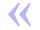 Экстремизм — какое-либо деяние, направленное на насильственный захват власти или насильственное удержание власти, а также на насильственное изменение конституционного строя государства, а равно насильственное посягательство на общественную безопасность, в том числе организация в вышеуказанных целях незаконных вооруженных формирований или участие в них, и преследуемые в уголовном порядке в соответствии с национальным законодательством Сторон.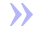 Активная  позиция в процессах:КритерииПотребностно- мотивационный критерийКогнитивный критерийЭмоционально - волевой критерийПрактический критерий- познания и признания своего "Я" и позиции другого (гностический уровень);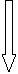 - определения тактики поведенияи диалога с другими (конструктивный уровень);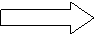 - взаимодействия с другими при идентификации и автоматизации (деятельностный);Показатели1. Позитивные личностные и социальные установки.1. Представления и знания способов понимания и принятия себя (интарперсональные).1. Устойчивость эмоциональных реакций.1. Владение техникой толерантного взаимодействия.- анализ результатов взаимодействия (аналитико-результативный уровень)2. Позитивные коммуникативные установки.уровень2. Представления и знания способов понимания и принятия другого (интерперсональные).2. Эмпатия.2. Владение техникой конструктивного поведения в критических ситуациях.3. Волевое регулирование состояния.Группа принциповНазвание принципаСущность принципаСущность принципаПравилаОбщепедагогическиеПринцип целенаправленностиВоспитание толерантности требует четкого осознания целесообразности педагогических воздействий, четкого определения цели педагогом. Однако формирование данного качества, основой которого является активная социальная позиция и психологическая готовность, возможно только при наличии мотивации и осознании ребенком того, зачем именно ему необходимо это качество (личная цель) и осознания значимости для общества (социальная цель). Единство целей педагога и ребенка является одним из  факторов успешности воспитания толерантности. При этом педагог должен реализовывать персонифицированную цель (развитие конкретного ребенка). Отсюда необходимость соблюдения следующего принципа - учета индивидуальных и половозрастных особенностей.Воспитание толерантности требует четкого осознания целесообразности педагогических воздействий, четкого определения цели педагогом. Однако формирование данного качества, основой которого является активная социальная позиция и психологическая готовность, возможно только при наличии мотивации и осознании ребенком того, зачем именно ему необходимо это качество (личная цель) и осознания значимости для общества (социальная цель). Единство целей педагога и ребенка является одним из  факторов успешности воспитания толерантности. При этом педагог должен реализовывать персонифицированную цель (развитие конкретного ребенка). Отсюда необходимость соблюдения следующего принципа - учета индивидуальных и половозрастных особенностей.развитие интереса к проблеме толерантности;развитие мотивации к самосовершенствованию  и формированию у себя толерантности;четкое определение конечного результата воспитательных воздействий;постановка целей (дальней, конкретной и рабочей), исходя из интересов, потребностей, особенностей учащихся;ориентация педагогом при постановке цели и задач воспитания толератности на критерии и показатели развития данного качестваОбщепедагогическиеУчет индивидуальных и половозрастных особенностейВоспитание любого нравственного качества (толерантности в том числе) во многом зависит от индивидуальных особенностей воспитанника: уже имеющихся моральных устоев поведения, этических установок, развитости интеллектуальной и эмоционально-волевой сфер, уровня развития психических процессов, характерологических черт, личного опыта взаимоотношений, наличия и развития природных и духовных способностей и т. д. При формировании толератности следует учитывать так же гендерные особенности и, прежде всего, различия в чертах личности и социальном поведении. К таким различиям относят:  формы проявления агрессивности (мальчики физически агрессивнее девочек, которые чаще проявляют агрессию в иной форме, пытаясь испортить отношения других детей со сверстниками),  степень эмоциональной чувствительности, подверженость влиянию других людей и убеждению себя другими (девочки этому более подвержены) [Роберт Кайл Тайны психики ребенка, СПб-Москва, 2002, стр. 322]. При этом необходимо помнить и о возрастной динамике развития нравственных качеств и опираться на нее при воспитании толерантности. В дошкольный период: закладывать толерантность как одну из основ личности ребенка, демонстрировать  и объяснять значение позитивного общения, сотрудничества, подчеркивать значение других детей и людей, не похожих на самого ребенка, толерантных межличностных отношений (т. о.  происходит заложение толерантных установок). В младшем школьном возрасте: продолжение развития морального мировоззрения, трансформирование толерантности в один из нравственных законов внутри личности. В подростковый период: проявляется негативизм и критицизм по отношению к окружающим, эгоцентризм, конфликтность, отрицание воспитательных воздействий и морали, поэтому следует помочь подростку понять и принять свой внутренний мир. развить толератность как  средство предотвращения противопоставленности социальному миру. В юношеский период - духовность и моральный облик сформированы, человек стремится делать добро, в связи с этим возникает потребность к толерантному взаимодействию с социумом, но юноша нерасчетлив, поэтому важно опираться на альтруистические потребности и потребность в самовыражении и самоутверждении и, в то же время напоминать о границах толератности.Воспитание любого нравственного качества (толерантности в том числе) во многом зависит от индивидуальных особенностей воспитанника: уже имеющихся моральных устоев поведения, этических установок, развитости интеллектуальной и эмоционально-волевой сфер, уровня развития психических процессов, характерологических черт, личного опыта взаимоотношений, наличия и развития природных и духовных способностей и т. д. При формировании толератности следует учитывать так же гендерные особенности и, прежде всего, различия в чертах личности и социальном поведении. К таким различиям относят:  формы проявления агрессивности (мальчики физически агрессивнее девочек, которые чаще проявляют агрессию в иной форме, пытаясь испортить отношения других детей со сверстниками),  степень эмоциональной чувствительности, подверженость влиянию других людей и убеждению себя другими (девочки этому более подвержены) [Роберт Кайл Тайны психики ребенка, СПб-Москва, 2002, стр. 322]. При этом необходимо помнить и о возрастной динамике развития нравственных качеств и опираться на нее при воспитании толерантности. В дошкольный период: закладывать толерантность как одну из основ личности ребенка, демонстрировать  и объяснять значение позитивного общения, сотрудничества, подчеркивать значение других детей и людей, не похожих на самого ребенка, толерантных межличностных отношений (т. о.  происходит заложение толерантных установок). В младшем школьном возрасте: продолжение развития морального мировоззрения, трансформирование толерантности в один из нравственных законов внутри личности. В подростковый период: проявляется негативизм и критицизм по отношению к окружающим, эгоцентризм, конфликтность, отрицание воспитательных воздействий и морали, поэтому следует помочь подростку понять и принять свой внутренний мир. развить толератность как  средство предотвращения противопоставленности социальному миру. В юношеский период - духовность и моральный облик сформированы, человек стремится делать добро, в связи с этим возникает потребность к толерантному взаимодействию с социумом, но юноша нерасчетлив, поэтому важно опираться на альтруистические потребности и потребность в самовыражении и самоутверждении и, в то же время напоминать о границах толератности.тщательное изучение особенностей личности воспитанника;организация педагогических действий на опережение (предупреждение интолерантного поведения, чтобы оно не закрепилось в сознании);определять методы, приемы и формы воспитания толератности в соответствии с индивидуальными и половозрастными особенностями, сочетая их с самовоспитанием;минимизировать проявление агрессии (физической, вербальной, внешней, внутренней), снимать напряжение в группе детей, обучать способам саморегуляции, поддерживать эмоциональную чувствительность, развивать эмпатию и обучать способам адекватного эмоционального реагирования (эмоциональная стабильность), развивать волевую сферу, актуализировать желание  общаться с людьми и воспитывать миролюбие, позитивное отношение к людям, показывая границы толератности;включать идеи толератности в игру, продуктивные виды деятельности, в чтение и реальную жизньОбщепедагогическиеПринцип культуросообразностиВ процессе воспитания толерантности необходимо учитывать культурную и этническую среду воспитания ребенка. Данный принцип отражается в интерграции воспитания в культуру народа, семьи ,  мира. Воспитание толератности непосредственно связано с формированием в ребенке умения строить свою жизнь в соответствии с правилами, обычаями и традициями своего народа, мировой культурой в целом, не теряя при этом своей индивидуальности.В процессе воспитания толерантности необходимо учитывать культурную и этническую среду воспитания ребенка. Данный принцип отражается в интерграции воспитания в культуру народа, семьи ,  мира. Воспитание толератности непосредственно связано с формированием в ребенке умения строить свою жизнь в соответствии с правилами, обычаями и традициями своего народа, мировой культурой в целом, не теряя при этом своей индивидуальности.опиарться на положительный опты взаимодействия ребенка с миром;учитывать культурный уровень микросреды ребенка (класс, семья, друзья);отдавать приоритет национальной культуре и этнопедагогике;использовать потенциал культуры мираОбщепедагогическиеПринципы связи воспитания толерантности с жизньюВоспитание толерантности во многом зависит от того, насколько ребенок осознает значимость этой категории и связь ее с жизнью, видит ее результаты или последствия интолератности в мире. При этом необходимо ориентироваться не только на ситуации в обществе вообще, но и на жизненные ситуации, связанные с толерантным (интолерантным) взаимодействием  в общении ребенка с близкими, друзьями, педагогами. Принцип заключается в единстве социально организованного воспитательного процесса и реального жизненного опыта, отсутствие расхождения слова с делом.Воспитание толерантности во многом зависит от того, насколько ребенок осознает значимость этой категории и связь ее с жизнью, видит ее результаты или последствия интолератности в мире. При этом необходимо ориентироваться не только на ситуации в обществе вообще, но и на жизненные ситуации, связанные с толерантным (интолерантным) взаимодействием  в общении ребенка с близкими, друзьями, педагогами. Принцип заключается в единстве социально организованного воспитательного процесса и реального жизненного опыта, отсутствие расхождения слова с делом.подготовка воспитанников к реальным взаимоотношениям с окружающим миром;демонстрация последствий толератности и интолератности;поиск способов решения, сотрудничество и диалог;возложение ответственности за свое поведение (толеарантные или интолерантные действия)ОбщепедагогическиеПринцип уважительного отношения к личностиНезависимо от позиции ребенка, его мировоззрения, уважительное отношение к нему является необходимым принципом воспитательного процесса. При в формировании толерантности этот принцип приобретает двойную значимость. Уважая и принимая (не обязательно соглашаясь) позицию и мнение ребенка, но при необходимости корректируя их,  мы показываем ему пример толерантного отношения к человеку с иным взглядом на мир.Независимо от позиции ребенка, его мировоззрения, уважительное отношение к нему является необходимым принципом воспитательного процесса. При в формировании толерантности этот принцип приобретает двойную значимость. Уважая и принимая (не обязательно соглашаясь) позицию и мнение ребенка, но при необходимости корректируя их,  мы показываем ему пример толерантного отношения к человеку с иным взглядом на мир.организация общения с позиции педагогического такта, доброжелательности, ориентируясь на гуманное отношение в любых обстоятельствахОбщепедагогическиеПринцип опоры на положительное в ребенкеВоспитывая данное нравственное качество, мы должны поддерживать развитие, видеть в ребенке саморазвивающуюся личность, готовую к изменениям и самореализации. При этом основой успешности процесса воспитания толератности у детей и подростков становится актуализация положительных черт, позитивного социального опыта, развитых (пусть даже в небольшой степени) конструктивных умений взаимодействия с людьми.Воспитывая данное нравственное качество, мы должны поддерживать развитие, видеть в ребенке саморазвивающуюся личность, готовую к изменениям и самореализации. При этом основой успешности процесса воспитания толератности у детей и подростков становится актуализация положительных черт, позитивного социального опыта, развитых (пусть даже в небольшой степени) конструктивных умений взаимодействия с людьми.выявлять, поддерживать и развивать у воспитанников установки на толерантность;создание ситуации успеха.ЧастныеПринцип социальной обусловленности процесса воспитания толерантностиВоспитание толерантности во многом обусловленно влиянием социальной среды. Чем менее толерантна среда окружения ребенка, тем сложнее процесс ее формирования. Поэтому необходимо изучить социальную среду и переносить в нее идеи толерантности, подбирая для этого соответствующие формы, методы и приемы работы. С данным принципом тесно связан следующий принцип воспитания толератности.Воспитание толерантности во многом обусловленно влиянием социальной среды. Чем менее толерантна среда окружения ребенка, тем сложнее процесс ее формирования. Поэтому необходимо изучить социальную среду и переносить в нее идеи толерантности, подбирая для этого соответствующие формы, методы и приемы работы. С данным принципом тесно связан следующий принцип воспитания толератности.изучение возможностей, особенностей и потенциала микросреды;опираться на возможности и уровень социальной среды;интеграция микросреды в воспитательный процесс по формированию толерантности.ЧастныеПринцип завуалированности педагогических воздействий и опоры на активность ребенкаСпецифика нравственного воспитания состоит в том, что действия взрослых по формированию основ поведения детьми и подростками воспринимаются как морализаторство и, поэтому они часто сопротивляются воздействиям. Для того, чтобы  избежать подобной ситуации, следует опираться на косвенные методы и приемы работы. Однако толерантность не может быть усвоена под чисто внешним влиянием, она базируется на персональной автономии и является принципом жизни самого человека.Специфика нравственного воспитания состоит в том, что действия взрослых по формированию основ поведения детьми и подростками воспринимаются как морализаторство и, поэтому они часто сопротивляются воздействиям. Для того, чтобы  избежать подобной ситуации, следует опираться на косвенные методы и приемы работы. Однако толерантность не может быть усвоена под чисто внешним влиянием, она базируется на персональной автономии и является принципом жизни самого человека.использование в деятельности таких методов как совет, просьба, заражение, анализ воспитывающих ситуаций, поручений и др.;недопущение в общении нот морализаторства и назидания.ЧастныеПринцип единства знания и поведенияДанный принцип требует построения воспитательного процесса по формированию толератности на двух взаимосвязанных уровнях: информационном (предоставляющем знания о толерантности, ее составляющих, ее проявлениях, о многомерности человеческого бытия, формирование установки на толератности) и на поведенческом (вооружение умениями и навыками толерантного взаимодействия), составляющих единое целое. Основным критерием сформированности толератности должно стать умение конструктивно, толерантно взаимодействовать с людьми и группами, имеющими определенные отличия.Данный принцип требует построения воспитательного процесса по формированию толератности на двух взаимосвязанных уровнях: информационном (предоставляющем знания о толерантности, ее составляющих, ее проявлениях, о многомерности человеческого бытия, формирование установки на толератности) и на поведенческом (вооружение умениями и навыками толерантного взаимодействия), составляющих единое целое. Основным критерием сформированности толератности должно стать умение конструктивно, толерантно взаимодействовать с людьми и группами, имеющими определенные отличия.соблюдение взаимосвязи уровней формирования толератности;перевод толерантности из области знания в область действия.ЧастныеПринцип создания толерантной среды в образовательном учрежденииВоспитание толерантности возможно только в условиях толерантной образовательной среды, модель которой схематично мы изобразим следующим образом:Воспитание толерантности возможно только в условиях толерантной образовательной среды, модель которой схематично мы изобразим следующим образом:опора на позитивный опыт толерантного  взаимодействия;создание атмосферы ненасилия  и безопасного взаимодействия в коллективе педагогов, в детском коллективе, в отношениях учителей и учащихся;использование демократического стиля педагогического руководства;организация диалога и сотрудничества в коллективе;организация психолого-педагогической поддержки и психологической защищенности членов коллектива.Частные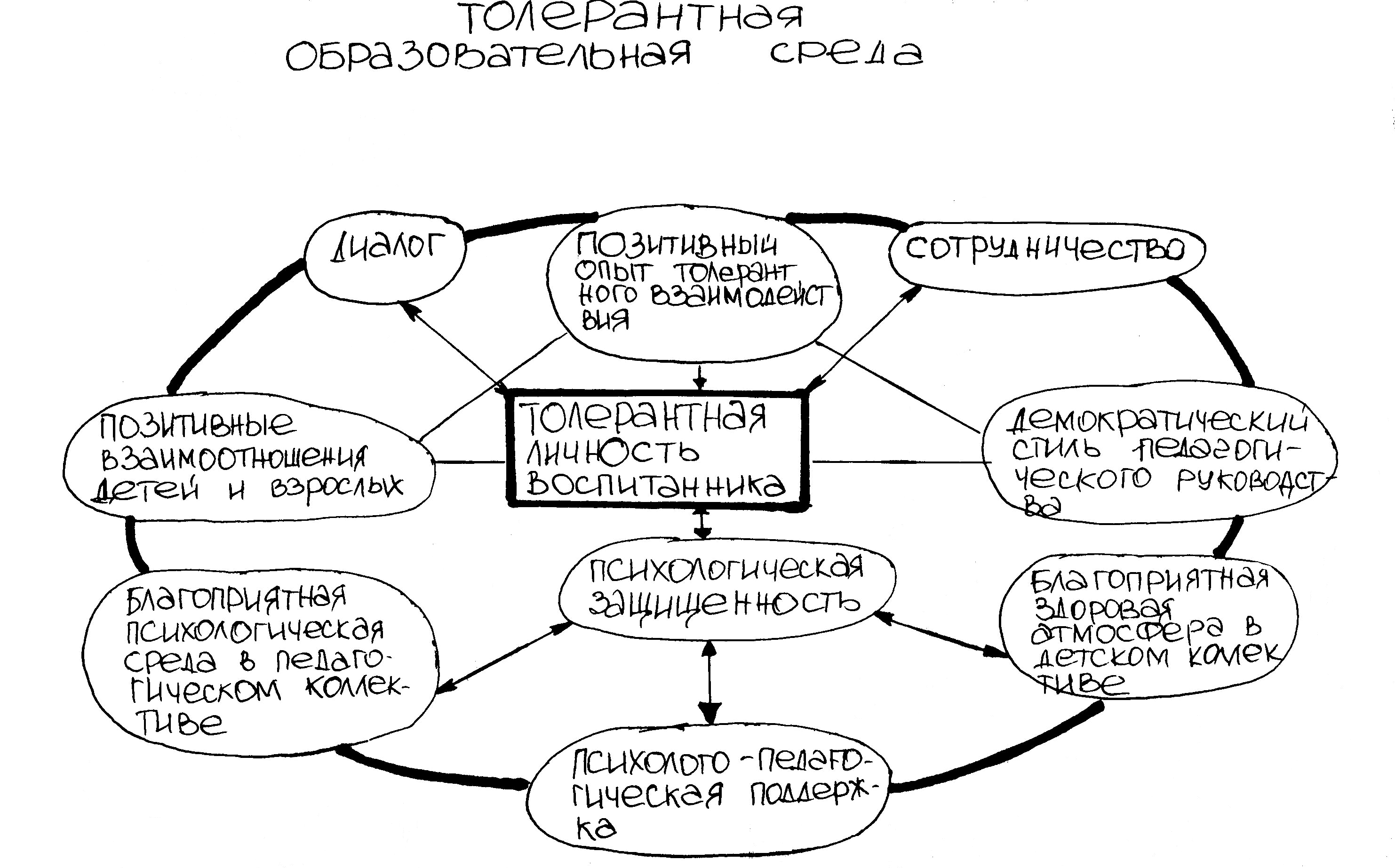 опора на позитивный опыт толерантного  взаимодействия;создание атмосферы ненасилия  и безопасного взаимодействия в коллективе педагогов, в детском коллективе, в отношениях учителей и учащихся;использование демократического стиля педагогического руководства;организация диалога и сотрудничества в коллективе;организация психолого-педагогической поддержки и психологической защищенности членов коллектива.ЧастныеПринцип диалогичности и сотрудничестваПринцип диалогичности и сотрудничестваДиалогизация образовательного пространства и опора на сотрудничество как ведущий тип взаимодействия являются обязательными для соблюдения принципами воспитания  толерантсности. При этом диалог и сотрудничество должны быть приоритетами взаимодействия в структуре: ученик-ученик, ученик-учитель, ученик-учитель-среда, ученик-учитель-культура.актуализация, стимулирование потребности воспитанников к самовоспитанию толерантности;организация активных форм и методов воспитания толерантности.ЧастныеПринцип воспитывающей рефлексииПринцип воспитывающей рефлексииФормируя толерантные установки и поведение необходимо создавать условия для рефлексии воспитанникам произошедших с ним изменений и анализа складывающихся отношений в коллективе, семье, обществе.побуждать учащихся к осмыслению и осознанию собственных действий, приемов, способов деятельности.1Противозаконные действия2Крайняя нетерпимость, антипатия3Радикальная оппозиция4Религиозные верования5Антиобщественные идеи6Экстремальные течения7Насильственное навязывание точки зрения8Агрессия против других9Приятный риск 10Неизвестно что1Привлечение внимания убийством2Вид политики, способ управлять3Достижение своих целей4Попытки переделать мир по-своему5Незаконные действия, преступления6Течения против государства7Группы, наносящие вред8Насильственное вторжение, ограничение свободы9Боевые действия10Способ заработать11Неоправданная жестокость, убийство12Проблема 21 века, негативное явлениеСогласенНе согласен1Цель оправдывает средства 2.Жизнь отдельного человека – не самая главная ценность в мире3.Силовые методы решения проблемы наиболее эффективны4Противозаконные действия приносят больше вреда, чем пользы5Представители некоторых национальностей лучше, чем другие6.Студенты в большей степени, чем другие группы населения, склонны к экстремальным действиям7Ради всеобщего блага можно нарушить права отдельной личности1Не хочу, нет желания2Нет времени3Не было предложений от них4Не знаю о таких5Для меня они закрыты и ограничены (секты)6Это люди, которым нечего делать7Не целесообразно8Нет подходящей организации1Могу пострадать, могут убить2Не поможет3Не целесообразно4Личная неприязнь5Позову других на помощь6Не буду лезть за незнакомого7СитуативностьСферыСтепень удовлетворенности взаимоотношениямиСтепень удовлетворенности взаимоотношениямиСтепень удовлетворенности взаимоотношениямиСтепень удовлетворенности взаимоотношениямиСтепень удовлетворенности взаимоотношениямиСферыПолностью удовлетворенЧастично удовлетворенЧастично не удовлетворенСовсем не удовлетворенНе знаю1С родителями2.На работе3.С друзьями4.С любимым человеком5.С препода-вателями6.С соседями34.Матери35.Отца1Справедливо1Справедливо2Не совсем справедливо2Не совсем справедливо3Несправедливо3Несправедливо4Отвратительно несправедливо4Отвратительно несправедливоВУЗыЧисло ответивших% от числа ответивших12345678910ЗначенияЧисло ответивших% от числа ответивших11 курс22 курс33 курс44 курсЧто происходитИнформация об обидчике (обидчиках)Как к конфликту относятся свидетелиЭта информация сообщается ребятам вначалеЭту информацию ребята могут получить в процессе разбора ситуацииЭту информацию ребята могут получить в процессе разбора ситуации1. Борис учится в 9-м классе. Его одноклассник Сергей не упускает случая отметить, что Борис - еврей. Любое действие Бориса комментируется с этой точки зрения. Например: «Никогда у него ничего не попросишь, евреи, они все жадные». «Да он только и думает, как уехать в свой Израиль». «Он тебя не послушает, он же думает, что он умнее всех». Однажды Сергей с приятелями курил за школой. Борис шел мимо. Приятель Сергея предложил Борису закурить, но тот отказался. «Думаешь, ты лучше всех?» – тут же спросил Сергей. Борис резко ответил, и, слово за слово, они заспорили. Кончилось тем, что Сергей бросился на Бориса с кулаками.Как поступить Борису (в этой ситуации и вообще)? Как поступить защитнику (защитнице) Бориса?Отец Сергея, еврей, ушел из семьи, когда Сергею было 5 лет. Сергей учится на тройки и плохо ладит с матерью.Двое приятелей Сергея поддакивают ему и даже провоцируют Сергея сказать что-нибудь еще. Остальные одноклассники иногда смеются, иногда пожимают плечами, некоторые говорят: «Ну ладно, хватит». На Сергея эти замечания почти не действуют.2. Омар Магометов учится в 10-м классе. Одноклассники постоянно «подкалывают» его. Когда кто-то из учителей нзывает его имя, обязательно кто-нибудь прибавляет: «Да нет же, он Магомет Омаров». При любом упоминании слова «Кавказ» или «кавказский» раздается смех. После очередного сообщения о теракте в Израиле его каждый раз спрашивают: «Ну что, когда вырастешь, тоже шахидом станешь?» Каждая «подколка» сама по себе не очень обидна, но их очень много, и Омара они раздражают.Что делать Омару? Что делать защитнику (защитнице) Омара?Обычно подколки начинают несколько человек. Их немного раздражает внешность Омара и то, что он слишком активно участвовует в школьной жизни – выступает на концертах самодеятельности, работает в редколлегии школьной газеты.Большинство с удовольствием включилось в эту игру. Они ничего плохого в этом не видят. Остальные просто отмалчиваются.3. На дискотеке Олег, самый популярный парень в классе, пригласил танцевать не Марину, свою подругу, а Катю. На следующий день Марина накричала на Катю. Катя пыталась оправдаться, но когда Марина назвала ее грязной хохлушкой, она растерялась и замолчала. Это высказывание очень обидело Катю.Что делать Кате? Что делать ее защитнику (защитнице)?Марина – человек эмоциональный и даже немного склочный. В запале она способна наговорить много лишнего и потом чувствует себя виноватой, но очень не любит в этом признаваться и просить прощения.Девочки разделились на две партии – «за Марину» и «за Катю». Мальчики посматривают на конфликт немного свысока, считая все это «женскими глупостями».4. Десанка приехала с родителями из Сербии. В школе она учила русский, и письменный язык у нее очень хороший (оценки – пятерки, кстати, она и вообще отличница). Но Десанка говорит с сильным акцентом. В классе нашлись несколько человек, которые не хотят с ней общаться и постоянно передразнивают ее. Любая попытка Десанки высказать свое мнение встречает насмешливое копирование ее акцента. После этого ее просто игнорируют. Это происходит даже в классе, на уроках, несмотря на замечания учителей. Десанка очень переживает, она все меньше старается говорить на уроках и переменах.Что делать Десанке? Что делать ее защитнику (защитнице)?Несколько девочек и почти все мальчики смеются над ней и игнорируют ее. Задает тон Оля, вторая отличница, которая опасается конкуренции со стороны Десанки. Главный ее довод: «Пусть сначала говорить нормально научится, а только потом рот открывает».Большинство девочек и четверо мальчиков относятся к Десанке нормально, но подружиться с кем-нибудь поближе ей не удается. Заступаться или останавливать обидчиков они не пытаются.Что происходитИнформация об обидчике (обидчиках)Как к конфликту относятся свидетели5. Родители Олега работают в крупной коммерческой фирме. По делам фирмы они уезжают в длительную командировку за границу, но Олега с собой взять не могут. Он переезжает жить к бабушке и дедушке в другой район города и переводится в другую школу. Одноклассники Олега из более бедных семей. Вскоре Олег замечает, что кто-то исподтишка портит его вещи – ему порезали портфель, облили краской тетради, у него пропадают ручки. После каждого такого случая ребята во главе с лидером класса притворно (это видно, что притворно) сочувствуют Олегу. Однажды, случайно зайдя в класс на перемене, он видит, как двое мальчиков пытаются спрятать его пенал за шкаф.Что делать Олегу (в этой ситуации и вообще)? Что делать защитнику (защитнице) Олега?Все «преступления» -дело рук этих двоих одноклассников – Коли и Андрея. С одной стороны, они завидуют Олегу, у них нет таких вещей. С другой, они стараются укрепить свое положение в классе и выслужиться перед более авторитетными ребятами.Большинство свидетелей, в том числе «классная верхушка», злорадствуют, наблюдая злоключения Олега. Несколько человек, в основном девочки, втайне жалеют его, но открыто выразить свое сочувствие опасаются.6. Коля - кришнаит. Он вегетарианец и почти не ходит в школьную столовую. Почему-то это сильно раздражает нескольких его одноклассников. Уже несколько раз они притаскивали его в столовую и буквально впихивали в него творожный сырок или котлету. Самостоятельно Коля не может с ними справиться.Что делать Коле? Что делать защитнику (защитнице) Коли?Мучители Коли получают большое удовольствие от его слабых попыток сопротивляться. Они издеваются не только над Колей, но и над некоторыми другими ребятами из параллельных и младших классов.Большинство одноклассников воспринимают такие насильственные кормления как бесплатные представления. У Коли репутация «странного» и даже «дурачка». Он довольно замкнут, и в классе у него нет друзей.7. Гульнара – калмычка. Она живет в Центральной России. В 10-м классе Гульнара перешла в другую школу. Ребята приняли ее нормально, отношения сложились ровные, но дистанция между ней и одноклассниками все же чувствуется. Больше всего Гульнару обижает то, что ее не приглашают на регулярные вечеринки, которые устраиваются на квартире одной из девочек. Там бывает весь класс, но прийти без приглашения неудобно. Она уже несколько раз спрашивала, почему ее не позвали и можно ли ей прийти, и ей каждый раз отвечали вежливо, но уклончиво – не смогли, забыли, позовут в следующий раз. Никто ее не обижает, но все равно Гульнара чувствует себя отверженной и ей кажется, что все это из-за ее внешности и национальности.Что делать Гульнаре? Что делать защитнику (защитнице) Гульнары?Ребята никак не могут признать Гульнару своей - она слишком отличается от остальных. Хотя, если спросить одноклассников Гульнары, в чем выражаются эти отличия, они ответить не смогут.8. Анжела учится в 11-м классе. Она мулатка. Ее мама – русская, а отец приехал из Конго. Он уже 20 лет живет в России. Родной язык Анжелы – русский, она ничем, кроме цвета кожи, не отличается от обычных российских девушек. В школе, куда ходит Анжела, несколько парней – идейные скинхеды. На переменах в столовой они садятся рядом с ней и начинают громко обсуждать превосходство белой расы над черной, необходимость очистить Россию от «грязи и нечисти» и т.д. Это повторяется слишком часто, чтобы быть случайностью. В этих ситуациях Анжела чувствует себя очень неуютно. Обычно она сдерживается. Несколько раз она пыталась что-то ответить этим парням, но они грубо ее обрывали, вставали и уходили.Что делать Анжеле? Что делать защитнику (защитнице) Анжелы?Скинхедам нравится «доводить» Анжелу. Они считают, что делают полезное для России дело. Однако идти на открытый конфликт они не хотят.И учителя, и ребята старательно игнорируют высказывания скинхедов и попытки Анжелы как-то ответить на них.Приложение 10Семь толерантных принципов настоящего мужчины.Осознать свое предназначение1. «Я – созидатель бытия»
2. «Я – твердь семьи и рода»
3. «Я – свободный гражданин»
4. «Я – устроитель бытия»
5. «Я – господин самого себя»
6. «Я – олицетворение стойкости»
7. «Я – защитник бытия»Осознать свое предназначениеЯ рожден мужчиной и осознаю триединое предназначение – «Быть созидателем!»; «Быть устроителем!»; «Быть защитником!». Я несу ответственность перед Матерью-Природой и Отцом-Обществом за выполнение этого предназначения.«Я есть Мужчина!»Первый принцип
«Я – созидатель бытия»Главное призвание настоящего мужчины – созидать. По природной материнской линии это означает продолжать человеческий род. По отцовской общественной линии – совершенствовать себя и окружающий мир. Размышления на эту тему дарят мне ощущения силы и уверенности.«Я – созидатель!»
«Я есть Мужчина!» 
«Я есть!»Второй принцип
«Я – твердь семьи и рода»Забота о семье – мой святой долг. Для своих близких я – добытчик и охранитель. Преодолевая самые трудные преграды, стремлюсь к идеалу достойного сына и брата, мужа и отца. Созидая, укрепляя и совершенствуя свою семью, Я предстаю перед прошлыми и будущими поколениями в великой роли продолжателя и охранителя рода человеческого. Это дает предчувствия бессмертия и вечности моего бытия.
«Я – твердь семьи и рода!»
«Я есть Мужчина!» 
«Я есть!»Третий принцип
«Я – свободный гражданин»Человек рождается свободным. Но в зависимости от уклада жизни получает разные степени свободы. Для настоящего мужчины любая форма холопства противоестественна. В холопе пребывает деспот и лакей одновременно. Потому стремлюсь быть свободным гражданином – тем кто, по Аристотелю, умеет одновременно и властвовать, и подчиняться. Потому не устаю повторять:
«Я – свободный гражданин!»
«Я есть Мужчина!» 
«Я есть!»Четвертый принцип
«Я – устроитель бытия»Как мужчина, Я не забываю свое призвание – быть устроителем бытия. Это означает: в любых условиях – упорядочивать и умиротворять. Такая позиция называется толерантной. Она означает – единение в многообразии и включает взаимоуважение, взаимопонимание, взаимоответственность. Это требует колоссальных сил и твердой воли: труден героизм ненасилия и созидания, легче прибегать к насилию и разрушению. Я представляю себя Толерантом – Гигантом-Атлантом, держащим на плечах небесный свод. С гордостью произношу:
«Я – устроитель бытия!»
«Я есть Мужчина!» 
«Я есть!»Пятый принцип
«Я – господин самого себя»Мужчина обязан иметь свою цель. Но чтобы достичь цели надо владеть собой для преодоления преград. Нужна власть над собой. Потому Я стремлюсь к тому, чтобы стать господином самого себя. Это означает господство моего Я над моими эмоциями, настроениями и мыслями. Я не допускаю, чтобы мной владели неуверенность, сомнения, страхи. Ежедневно с наслаждением произношу внутри себя:
«Я – господин самого себя!»
«Я есть Мужчина!» 
«Я есть!»Шестой принцип
«Я – олицетворение стойкости»Всеобщий закон жизни – устойчивость. Он действует как в природе, так и в обществе. Все что не соответствует ему – слабеет, разрушается. Для человека это – толерантный закон стойкости. Для настоящего мужчины он – закон доблести, чести и достоинства. Я взращиваю в себе стойкость через понимание, что Я – Личность. Личность во мне – это твердость духа, центр моего внутреннего мира, непобедимая крепость. Я – Толерант: сильная личность из чистой стали чести и достоинства, надежда и опора окружающих.
«Я – олицетворение стойкости!»
«Я есть Мужчина!» 
«Я есть!»Седьмой принцип
«Я – защитник бытия»Призвание истинного мужчины – защищать от насилия. Я восхожу на пьедестал защитника бытия. Я одеваю доспехи Толеранта – Рыцаря ненасилия. Чтобы не делал, чем бы не занимался, Я всегда на своем священном посту миротворца, защитника, созидателя. Только внутренне слабый и неустойчивый прибегает к насилию по отношению к другим, чтобы самоутвердиться. Стойкие и сильные в этом не нуждаются. Мы черпаем самоутверждение и устойчивость в своем внутреннем Я. Мое Я как Личность и как Дух – вот самая надежная точка опоры. 
«Я – защитник!»
«Я есть Мужчина!»
«Я есть!»Мудрость – мой щит и мечСильная толерантная личность черпает свою мощь в мировой жизнемудрости – витасофии. Для меня мудрость – мой щит и меч, ибо в ней весь опыт человеческого бытия. Я уверен: нет нерешаемых проблем; нужны личности способные и готовые их решать. Мудрость учит меня культуре мира, ненасилию и толерантности. Служение этим великим идеалам переполняет меня чувствами непобедимости, вечности и бессмертия!«Я есть Мужчина!»ЯМой(я) сосед(ка)